О внесении изменения в  постановление администрации Канашского района от 14 декабря 2018 года  №  831В соответствии со статьей 179 Бюджетного кодекса Российской Федерации,  решением Собрания депутатов Канашского района Чувашской Республики  от 4 декабря 2020 года  № 5/1 «О бюджете Канашского района Чувашской Республики на 2021 год и на плановый период 2022 и 2023 годов», Администрация Канашского района Чувашской Республики  п о с т а н о в л я е т:	1. Внести в постановление администрации Канашского района от 14 декабря 2018 года № 831 «Об утверждении муниципальной программы «Обеспечение общественного порядка и противодействие преступности в Канашском районе Чувашской Республики» на 2019-2035 годы» (с изменениями от 21 мая 2020 года №  222) следующее изменение:Приложение к постановлению изложить в редакции согласно приложению к настоящему постановлению. 2. Настоящее постановление вступает в силу после его официального опубликования и распространяется на правоотношения, возникшие  с 1 января 2021 года.Глава администрации района                                                                             В.Н. СтепановПриложениек постановлениюадминистрацииКанашского районаЧувашской Республикиот 27.01.2021 №  50Муниципальная программа «Обеспечение общественного порядка и противодействие преступности в Канашском районе Чувашской Республики» на 2019-2035 годы» Паспортмуниципальной программы «Обеспечение общественного порядкаи противодействие преступности в Канашском районеЧувашской Республики» на 2019 - 2035 годыРаздел I. ОБЩАЯ ХАРАКТЕРИСТИКА СФЕРЫ РЕАЛИЗАЦИИПРОГРАММЫ, ОСНОВНЫЕ ПРОБЛЕМЫ В УКАЗАННОЙ СФЕРЕИ ПРОГНОЗ ЕЕ РАЗВИТИЯМуниципальная программа «Обеспечение общественного порядка и противодействие преступности в Канашском районе Чувашской Республики» на 2019 - 2035 годы (далее - Программа) направлена на профилактику правонарушений в Канашском районе Чувашской Республики, а также на укрепление законности и правопорядка, направлена на противодействие злоупотреблению наркотических средств, психотропных веществ и новых потенциально опасных психоактивных веществ, наркомании и правонарушений, связанных с незаконным оборотом наркотических средств, психотропных веществ и новых потенциально опасных психоактивных веществ наркотиками их незаконному обороту, а также профилактику наркомании и формирование здорового образа жизни.Реализация государственной политики осуществляется:в области профилактики правонарушений и противодействия преступности в Чувашской Республике - в рамках реализации Федерального закона от 6 октября 1999 г. N 184-ФЗ «Об общих принципах организации законодательных (представительных) и исполнительных органов государственной власти субъектов Российской Федерации», Указа Президента Российской Федерации от 2 июля 2005 г. N 773 «Вопросы взаимодействия и координации деятельности органов исполнительной власти субъектов Российской Федерации и территориальных органов федеральных органов исполнительной власти», Стратегии национальной безопасности Российской Федерации, утвержденной Указом Президента Российской Федерации от 31 декабря 2015 г. N 683, Концепции долгосрочного социально-экономического развития Российской Федерации на период до 2020 года, утвержденной распоряжением Правительства Российской Федерации от 17 ноября 2008 г. N 1662-р, Закона Чувашской Республики от 22 февраля 2017 г. N 5 «О профилактике правонарушений в Чувашской Республике», перечня поручений Президента Российской Федерации по вопросам обеспечения общественной безопасности в сфере предупреждения и пресечения преступлений, связанных с использованием оружия, боеприпасов, взрывчатых веществ и взрывных устройств;в области профилактики незаконного потребления наркотических средств, психотропных веществ и новых потенциально опасных психоактивных веществ - в рамках реализации Федерального закона от 8 января 1998 г. N 3-ФЗ «О наркотических средствах и психотропных веществах», Указа Президента Российской Федерации от 9 июня 2010 г. N 690 «Об утверждении Стратегии государственной антинаркотической политики Российской Федерации до 2020 года», постановления Правительства Российской Федерации от 31 марта 2017 г. N 385 «О внесении изменений в государственную программу Российской Федерации «Обеспечение общественного порядка и противодействие преступности» и признании утратившими силу некоторых актов Правительства Российской Федерации и их отдельных положений», Закона Чувашской Республики от 7 октября 2008 г. N 53 «О профилактике незаконного потребления наркотических средств, психотропных веществ и новых потенциально опасных психоактивных веществ, наркомании и правонарушений, связанных с незаконным оборотом наркотических средств, психотропных веществ и новых потенциально опасных психоактивных веществ».Для реализации целей и задач Программы, а именно профилактики правонарушений и противодействия преступности в Канашском районе Чувашской Республики, профилактики незаконного потребления наркотических средств, психотропных веществ и новых потенциально опасных психоактивных веществ в Канашском районе Чувашской Республики необходимо применение программно-целевых инструментов, поскольку требуется высокая степень координации действий органов местного самоуправления Канашского района Чувашской Республики, организаций и граждан.В результате реализации Программы прогнозируется повышение уровня безопасности жизнедеятельности населения и территорий Канашского района Чувашской Республики.Мероприятия по профилактике наркомании и формирование здорового образа жизни, продиктована следующими обстоятельствами:приоритетное значение профилактики наркомании в формировании здорового образа жизни и стабилизации демографической ситуации в Канашском районе Чувашской Республики;необходимость формирования установок здорового образа жизни как социального свойства личности, гарантирующего в условиях рыночной экономики конкурентоспособность, благополучие семьи, профессиональное долголетие, обеспеченную старость.Анализ ситуации, сложившейся с распространением наркотиков на территории Канашского района Чувашской Республики, показывает, что работа по профилактике и пресечению потребления наркотических средств, психотропных веществ и новых потенциально опасных психоактивных веществ, благодаря объединением усилий субъектов профилактики, накопившим большой опыт работы в новых социально-экономических условиях, позволяют контролировать наркоситуацию. В антинаркотическую работу активно включаются общественные организации и учреждения Канашского района Чувашской Республики.Осуществление этих мероприятий позволит достичь положительного эффекта за счет реализации целевого научно обоснованного и системного воздействия государства на объекты управления с целью повышения безопасности населения.Раздел II. ПРИОРИТЕТЫ В СФЕРЕ РЕАЛИЗАЦИИ ПРОГРАММЫ,ЦЕЛИ, ЗАДАЧИ И ПОКАЗАТЕЛИ (ИНДИКАТОРЫ) ДОСТИЖЕНИЯ ЦЕЛЕЙИ РЕШЕНИЯ ЗАДАЧ, ОСНОВНЫЕ ОЖИДАЕМЫЕ КОНЕЧНЫЕ РЕЗУЛЬТАТЫИ СРОК РЕАЛИЗАЦИИ ПРОГРАММЫПриоритеты государственной политики в сфере профилактики правонарушений определены в Стратегии национальной безопасности Российской Федерации, утвержденной Указом Президента Российской Федерации от 31 декабря 2015 г. N 683, Стратегии социально-экономического развития Чувашской Республики до 2035 года, утвержденной постановлением Кабинета Министров Чувашской Республики от 28 июня 2018 г. N 254, в ежегодных посланиях Главы Чувашской Республики Государственному Совету Чувашской Республики.Приоритетными направлениями государственной политики в сфере профилактики правонарушений являются повышение уровня и качества жизни населения, обеспечение защиты прав и свобод граждан, имущественных и других интересов граждан и юридических лиц от преступных посягательств, снижение уровня преступности.Для достижения поставленных целей необходимо решение следующих задач:повышение качества и результативности противодействия преступности, охраны общественного порядка, обеспечения общественной безопасности;совершенствование системы мер по сокращению предложения и спроса на наркотические средства и психотропные вещества;совершенствование взаимодействия органов местного самоуправления Канашского района Чувашской Республики, правоохранительных, контролирующих органов, общественных объединений, участвующих в профилактике безнадзорности и правонарушений несовершеннолетних, семейного неблагополучия, а также действенный контроль за процессами, происходящими в подростковой среде, снижение уровня преступности, в том числе в отношении несовершеннолетних;совершенствование организационного, нормативно-правового и ресурсного обеспечения антинаркотической деятельности.Программа будет реализовываться в 2019 - 2035 годах в три этапа:1 этап - 2019 - 2025 годы;2 этап - 2026 - 2030 годы;3 этап - 2031 - 2035 годы.Реализация Программы позволит к 2036 году:снизить масштабы незаконного потребления наркотических средств, психотропных веществ и новых потенциально опасных психоактивных веществ, наркомании и правонарушений, связанных с незаконным оборотом наркотических средств, психотропных веществ и новых потенциально опасных психоактивных веществ;снизить количество преступлений на улице и в других общественных местах;повышение оперативности процессов управления мероприятиями по предупреждению и ликвидации кризисных ситуаций и происшествий, сокращение общего времени на поиск, обработку и передачу информации.Перечень показателей носит открытый характер и предусматривает возможность корректировки в случае потери информативности показателя (достижение максимального значения) и изменения приоритетов в рассматриваемой сфере.Состав показателей (индикаторов) Программы определен исходя из принципа необходимости и достаточности информации для характеристики достижения ее целей и решения задач и отражен в приложении N 1 к настоящей муниципальной программе.Раздел III. ОБОБЩЕННАЯ ХАРАКТЕРИСТИКА ОСНОВНЫХ МЕРОПРИЯТИЙПОДПРОГРАММ МУНИЦИПАЛЬНОЙ ПРОГРАММЫВыстроенная в рамках настоящей Программы система целевых ориентиров (цели, задачи, ожидаемые результаты) представляет собой четкую согласованную структуру, посредством которой установлена прозрачная и понятная связь реализации отдельных мероприятий с достижением конкретных целей в течение срока действия Программы.Задачи муниципальной программы решается в рамках четырех подпрограмм.Подпрограмма «Профилактика правонарушений в Канашском районе Чувашской Республики» объединяет пять основных мероприятий:Основное мероприятие 1. Дальнейшее развитие многоуровневой системы профилактики правонарушенийДанное мероприятие включает в себя:проведение комплекса мероприятий по организации деятельности Советов профилактики;проведение совещаний-семинаров с руководителями и специалистами органов местного самоуправления, ответственными за координацию профилактической деятельности, правоохранительными органами и добровольными народными дружинами, общественными объединениями правоохранительной направленности;проведение межведомственных совещаний по проблемным вопросам, возникающим при работе с лицами, осужденными к уголовным наказаниям, не связанным с лишением свободы;эффективное использование физкультурно-спортивных комплексов в целях активного приобщения граждан к занятиям физической культурой и спортом;организацию физкультурно-оздоровительных, спортивно-массовых мероприятий с массовым участием населения всех возрастов и категорий;организацию получения дополнительного профессионального образования организаторами воспитательного процесса в образовательных организациях республики с привлечением ученых и практиков;проведение совместных профилактических мероприятий по выявлению иностранных граждан и лиц без гражданства, незаконно осуществляющих трудовую деятельность в Российской Федерации, и граждан Российской Федерации, незаконно привлекающих к трудовой деятельности иностранных граждан и лиц без гражданства, а также по пресечению нелегальной миграции, выявлению адресов регистрации и проживания иностранных граждан и лиц без гражданства, установлению лиц, незаконно сдающих им в наем жилые помещения;организацию встреч с руководителями (представителями) хозяйствующих субъектов, привлекающих к трудовой деятельности иностранных граждан и лиц без гражданства, с целью разъяснения им норм миграционного законодательства в сфере привлечения и использования иностранной рабочей силы, а также с руководителями национально-культурных объединений Чувашской Республики с целью получения информации об обстановке внутри национальных объединений, предупреждения возможных негативных процессов в среде мигрантов, а также профилактики нарушений иностранными гражданами и лицами без гражданства законодательства Российской Федерации в сфере миграции;приведение помещений, занимаемых участковыми уполномоченными полиции, в надлежащее состояние и в этих целях проведение необходимых ремонтных работ;привлечение общественных объединений правоохранительной направленности и народных дружин к охране общественного порядка и общественной безопасности;организация взаимодействия субъектов профилактики правонарушений, хозяйствующих субъектов, представителей бизнеса и предпринимательства по созданию условий, эффективно препятствующих совершению имущественных преступлений, мошенничества, распространению фальшивых денежных знаков;организацию профилактической работы по добровольной сдаче на возмездной (компенсационной) основе органам внутренних дел незарегистрированных предметов вооружения, боеприпасов, взрывчатых веществ и взрывных устройств, незаконно хранящихся у населения;привлечение общественных формирований правоохранительной направленности к охране общественного порядка и общественной безопасности;проведение районного конкурса «Лучший народный дружинник».Основное мероприятие 2. Профилактика и предупреждение рецидивной преступности, ресоциализация и адаптация лиц, освободившихся из мест лишения свободы, и лиц, осужденных к уголовным наказаниям, не связанным с лишением свободыДанное мероприятие включает в себя:организация профессионального обучения и дополнительного профессионального образования лиц, освободившихся из мест лишения свободы, и лиц, осужденных к уголовным наказаниям, не связанным с лишением свободы, в том числе официально зарегистрированных в качестве безработных, по направлению из исправительных учреждений Управления Федеральной службы исполнения наказаний по Чувашской Республике - Чувашии;содействие занятости лиц, освободившихся из мест лишения свободы, осужденных к исправительным работам;оказание комплекса услуг по реабилитации и ресоциализации лиц, освободившихся из мест лишения свободы, и лиц, осужденных к уголовным наказаниям, не связанным с лишением свободы;организацию проверки возможности проживания освобождающегося осужденного и направление в месячный срок по запросам исправительных учреждений заключений о возможности бытового устройства лица, освобождаемого из мест лишения свободы;содействие в оказании помощи в направлении в дома престарелых и инвалидов лиц, освобождаемых из исправительных учреждений уголовно-исполнительной системы, по состоянию здоровья нуждающихся в постороннем уходе и не имеющих постоянного места жительства;информирование осужденных по вопросам оказания медицинских и социальных услуг;оказание помощи в медико-социальной экспертизе для установления инвалидности осужденному;организация проверки возможности бытового устройства освобождаемого осужденного и направление в месячный срок по запросам исправительных учреждений заключения о возможности бытового устройства лица, освобождаемого из мест лишения свободы;оказание бесплатной юридической помощи лицам, освободившимся из мест лишения свободы, в течение трех месяцев со дня освобождения.Основное мероприятие 3. Профилактика и предупреждение бытовой преступности, а также преступлений, совершенных в состоянии алкогольного опьяненияДанное мероприятие включает в себя:организацию межведомственного взаимодействия субъектов профилактики правонарушений, организаций и должностных лиц социальной сферы, сферы оказания услуг по выявлению семей с длящимися бытовыми и межличностными противоречиями, их учета, внедрению и развитию системы социального патронажа за семьями, члены которых проявляют склонность к бытовому насилию, агрессивным формам разрешения противоречий, совершенствованию традиционных и новых форм и методов профилактического воздействия на семьи с социально-бытовым неблагополучием;разработка и реализация мер по развитию традиционных форм семейных отношений, укреплению института семьи, ответственного отношения к содержанию и воспитанию детей, обеспечению их безопасности в неблагополучных семьях, проживающих на условиях сожительствования (в «гражданском браке»);организация выявления и проведения адресных профилактических мероприятий в отношении граждан, между которыми продолжительное время развиваются неприязненные взаимоотношения, на основе соседских и иных бытовых противоречий;проведение комплекса профилактических мероприятий по работе с неблагополучными семьями, устранению причин и обстоятельств, способствующих совершению преступлений в сфере семейно-бытовых отношений;организацию профилактических мероприятий по выявлению и пресечению правонарушений в сфере оборота алкогольной и наркотической продукции, незаконного изготовления и реализации спиртных напитков домашней выработки, продажи алкогольной продукции;освещение в СМИ результатов проделанной работы в сфере противодействия преступлениям, связанным с незаконным оборотом алкогольной продукции, а также профилактики правонарушений, связанных с бытовым пьянством, алкоголизмом и наркоманией;проведение профилактических мероприятий по выявлению и пресечению правонарушений, связанных с продажей алкогольной продукции и табачных изделий;проведение профилактической работы с населением по недопущению употребления пива и напитков, изготавливаемых на его основе, алкогольной и спиртосодержащей продукции в присутствии несовершеннолетних и вовлечения их в употребление;активизация деятельности советов профилактики, участковых пунктов полиции, содействие участию граждан, общественных формирований в охране общественного порядка, профилактике правонарушений, в том числе связанных с бытовым пьянством, алкоголизмом.Основное мероприятие 4. Помощь лицам, пострадавшим от правонарушений или подверженным риску стать таковымиДанное мероприятие включает в себя оказание правовой, социальной, психологической, медицинской и иной поддержки лицам, пострадавшим от правонарушений или подверженным риску стать таковыми, осуществляемой в соответствии с законодательством Российской Федерации с их согласия в целях минимизации последствий правонарушений либо снижения риска стать пострадавшими от правонарушений.Основное мероприятие 5. Информационно-методическое обеспечение профилактики правонарушений и повышение уровня правовой культуры населенияДанное мероприятие включает в себя:распространение через средства массовой информации положительного опыта работы граждан, добровольно участвующих в охране общественного порядка;информирование граждан о наиболее часто совершаемых преступлениях и их видах и проводимых сотрудниками органов внутренних дел мероприятиях по их профилактике и раскрытию;размещение в средствах массовой информации материалов о позитивных результатах деятельности правоохранительных органов, лучших сотрудниках;освещение в средствах массовой информации результатов проделанной работы в сфере противодействия преступлениям, связанным с незаконным оборотом алкогольной продукции, а также профилактики правонарушений, связанных с бытовым пьянством, алкоголизмом;обеспечение создания и размещения в средствах массовой информации информационных материалов, направленных на предупреждение отдельных видов преступлений;обеспечение создания и размещения в средствах массовой информации социальной рекламы, направленной на профилактику правонарушений;проведение информационных выставок, социальных акций, направленных на профилактику правонарушений;информирование граждан о преступлениях и проводимых сотрудниками органов внутренних дел мероприятиях по охране общественного порядка и обеспечению общественной безопасности, а также предлагаемых услугах по защите личного имущества граждан через СМИ, в том числе с использованием возможностей операторов сотовой связи;проведение семинаров, круглых столов и совещаний с участием представителей правоохранительных органов, представителей органов местного самоуправления, СМИ, общественных и религиозных объединений по актуальным вопросам деятельности органов внутренних дел, укрепления общественного порядка, предупреждения социальной и межнациональной напряженности;организация мероприятий, направленных на правовое воспитание лиц, осужденных к уголовным наказаниям, не связанным с лишением свободы;организация и проведение тематических совещаний, методических семинаров с участием представителей СМИ, общественных и религиозных объединений по актуальным вопросам борьбы с бытовой преступностью, преступностью несовершеннолетних, незаконным оборотом наркотических средств, профилактики алкоголизма и пьянства в целях максимального привлечения населения к реализации мероприятий профилактического характера.Подпрограмма «Профилактика незаконного потребления наркотических средств, психотропных веществ и новых потенциально опасных психоактивных веществ наркомании и правонарушений, связанных с незаконным оборотом наркотических средств, психотропных веществ и новых потенциально опасных психоактивных веществ в Канашском районе Чувашской Республики»:Основное мероприятие 1. Совершенствование системы мер по сокращению предложения наркотиковДанное мероприятие предусматривает:- проведение мероприятий в общественных местах с концентрацией несовершеннолетних с целью предупреждения потребления подростками и молодежью наркотических средств, психотропных веществ и новых потенциально опасных психоактивных веществ наркомании и правонарушений, связанных с незаконным оборотом наркотических средств, психотропных веществ и новых потенциально опасных психоактивных веществ;- проведение совместных мероприятий по выявлению и пресечению деятельности лиц, задействованных в налаживании каналов поставок наркотических средств, психотропных веществ и новых потенциально опасных психоактивных веществ наркомании и правонарушений, связанных с незаконным оборотом наркотических средств, психотропных веществ и новых потенциально опасных психоактивных веществ на территорию Канашского района Чувашской Республики, в том числе с использованием ресурсов информационно-телекоммуникационной сети «Интернет»;- осуществление мер, направленных на выявление и уничтожение растительно-сырьевой базы, пригодной для изготовления наркотиков, пресечение преступной деятельности заготовителей, перевозчиков и сбытчиков наркотиков;- проведение комплексных социологических исследований для оценки масштабов немедицинского потребления наркотических средств и социально-экономических потерь от распространения наркомании;- внедрение современных оздоровительных технологий и физкультурно-профилактических моделей по предупреждению потребления наркотиков в системе воспитания и организации досуга молодежи;- формирование системы психолого-педагогического сопровождения процесса социализации детей, подростков и молодежи при проведении физкультурно-оздоровительных мероприятий;- включение в программу учебного процесса образовательных учреждений Канашского района занятий по формированию у молодежи негативного отношения к употреблению наркотических средств и других одурманивающих веществ;- организация показов спектаклей с целью формирования здорового образа жизни, профилактики наркомании и СПИДа;- размещение публикаций в печатных средствах массовой информации о вреде употребления наркотических и одурманивающих веществ;- организация и проведение конкурса плакатов среди учащихся учреждений дополнительного образования детей «Дети за здоровый образ жизни»;- обеспечение пособиями и методическими рекомендациями педагогических и медицинских работников, родителей по профилактике и раннему выявлению потребителей психоактивных веществ (далее - ПАВ), в том числе нехимических видов зависимости, среди несовершеннолетних и молодежи;- обеспечение размещения социальной рекламы в СМИ службами, оказывающими консультативную помощь, направленную на профилактику и раннее выявление потребителей ПАВ;- проведение спортивно-массовых мероприятий, направленных на пропаганду и формирование здорового образа жизни, среди подростков и молодежи;- проведение ежегодных смотров-конкурсов на лучшую организацию физкультурно-оздоровительной и спортивно-массовой работы по месту жительства детей, подростков и молодежи;- проведение ежегодных районных спортивно-массовых мероприятий среди детей и подростков;- ежегодное проведение районной акции «Молодежь за здоровый образ жизни» (март - апрель, октябрь - ноябрь);- обеспечение образовательных учреждений, медицинских организаций и учреждений культуры учебно-методической литературой, направленной на профилактику незаконного употребления наркотиков, включая периодические антинаркотические печатные издания;- организация семинаров, совещаний, тренингов для педагогов, направленных на совершенствование превентивных технологий в рамках единого профилактического пространства, обусловливающих снижение спроса на ПАВ в детско-молодежной популяции;- проведение в образовательных учреждениях единого Дня здоровья;- совершенствование физкультурно-оздоровительной работы с обучающимися, проведение спартакиад, соревнований по отдельным видам спорта, конкурсов с широким привлечением родительской общественности;- организация внутришкольных санитарных постов;- проведение добровольного тестирования учащихся образовательных учреждений Канашского района при проведении ежегодной диспансеризации;- организация летнего спортивно-ориентированного оздоровительного отдыха для детей и подростков, состоящих на учете в органах внутренних дел.Основное мероприятие 2. Совершенствование системы мер по сокращению спроса на наркотикиДанное мероприятие предусматривает:проведение мероприятий по выявлению лиц, осуществляющих управление транспортными средствами в состоянии наркотического опьянения, а также по выявлению лиц, совершающих административные правонарушения, связанные с незаконным потреблением наркотических средств, психотропных веществ и новых потенциально опасных психоактивных веществ наркомании и правонарушений, связанных с незаконным оборотом наркотических средств, психотропных веществ и новых потенциально опасных психоактивных веществ в общественных местах;проведение профилактических мероприятий в образовательных организациях, направленных на предупреждение негативных процессов, происходящих в молодежной среде в связи с потреблением наркотических средств, психотропных веществ и новых потенциально опасных психоактивных веществ наркомании и правонарушений, связанных с незаконным оборотом наркотических средств, психотропных веществ и новых потенциально опасных психоактивных веществ;проведение мероприятий по созданию территорий, свободных от наркотиков, в местах проведения досуга подростков и молодежи, иных местах с массовым пребыванием граждан;проведение декадника, посвященного Международному дню борьбы с наркоманией.Основное мероприятие 3. Совершенствование системы реабилитации и ресоциализации потребителей наркотических средств, психотропных веществ и новых потенциально опасных психоактивных веществ наркомании и правонарушений, связанных с незаконным оборотом наркотических средств, психотропных веществ и новых потенциально опасных психоактивных веществ (за исключением медицинской)Данное мероприятие включает в себя:- организация работы с лицами, находящимися в трудной жизненной ситуации, потребляющими наркотические средства и психотропные вещества в немедицинских целях, при проведении мероприятий по выявлению, предупреждению и пресечению преступлений и административных правонарушений в сфере незаконного оборота наркотических средств и психотропных веществ, направленной на мотивирование к участию в программах социальной реабилитации;- разработка и реализация мероприятий по трудоустройству лиц, прошедших лечение от наркомании и завершивших программы медицинской и (или) социальной реабилитации;- проведение дифференцированной медицинской профилактики злоупотребления наркотиками среди несовершеннолетних на основе взаимодействия со специалистами первичного звена здравоохранения.Участие органов местного самоуправления Канашского района Чувашской Республики в указанных мероприятиях планируется путем принятия ими соответствующих муниципальных правовых актов в сфере незаконного оборота наркотических, психотропных веществ и новых потенциально опасных психоактивных веществ, наркомании и правонарушений, связанных с незаконным оборотом наркотических средств, психотропных веществ и новых потенциально опасных психоактивных веществ, выделения соответствующего финансирования из средств местного бюджета Канашского района Чувашской Республики.Основное мероприятие 4. Совершенствование организационно-правового и ресурсного обеспечения антинаркотической деятельностиВ рамках данного основного мероприятия предусматривается реализация следующих мероприятий:организация методического обеспечения деятельности органов местного самоуправления Канашского района Чувашской Республики по организации системы профилактики наркомании и правонарушений, связанных с незаконным оборотом наркотиков, лечения и реабилитации лиц, незаконно потребляющих наркотические средства и психотропные вещества;организация и проведение мониторинга наркоситуации в Канашском районе Чувашской Республики;оказание организационно-методической помощи операторам сотовой связи и провайдерам, предоставляющим право доступа к информационно-телекоммуникационной сети «Интернет», в реализации мероприятий по пресечению распространения наркотических средств и психотропных веществ;совершенствование взаимодействия правоохранительных органов, органов местного самоуправления в Канашском районе Чувашской Республики, институтов гражданского общества по выявлению лиц, допускающих немедицинское потребление наркотических средств и психотропных веществ, создание общественных механизмов их стимулирования к добровольной диагностике, лечению и реабилитации;организация и проведение антинаркотических акций с привлечением сотрудников всех заинтересованных органов.Подпрограмма «Предупреждение детской беспризорности, безнадзорности и правонарушений несовершеннолетних в Канашском районе Чувашской Республики» объединяет два основных мероприятия:Основное мероприятие 1. Предупреждение безнадзорности, беспризорности, правонарушений и антиобщественных действий несовершеннолетних, выявление и устранение причин и условий, способствующих развитию этих негативных явленийВ рамках данного основного мероприятия предусматривается реализация следующих мероприятий:организация в образовательных организациях работы по формированию законопослушного поведения обучающихся;выявление несовершеннолетних, находящихся в социально опасном положении, а также не посещающих или систематически пропускающих по неуважительным причинам занятия в образовательных организациях, принятие мер по их воспитанию и содействие им в получении общего образования;организация работы по вовлечению несовершеннолетних, состоящих на профилактическом учете, в кружки и секции организаций дополнительного образования, общеобразовательных организаций;развитие института общественных воспитателей несовершеннолетних;информационно-методическое сопровождение мероприятий, направленных на предупреждение безнадзорности, беспризорности, правонарушений и антиобщественных действий несовершеннолетних, выявление и устранение причин и условий, способствующих развитию этих негативных явлений;обеспечение содержания и обучения несовершеннолетних, совершивших общественно опасные деяния, в специальных учебно-воспитательных учреждениях;принятие дополнительных мер по выявлению фактов вовлечения несовершеннолетних в противоправную деятельность, а также административных и уголовно-правовых мер воздействия на родителей, не выполняющих обязанности по воспитанию детей;проведение с детьми, проходящими реабилитацию в учреждениях социального обслуживания семьи и детей, мероприятий по правовой тематике;подготовку и издание информационных материалов по содействию занятости несовершеннолетних граждан в свободное от учебы время;обеспечение на весь период летних каникул полного охвата организованными формами отдыха детей, их оздоровления и занятости детей путем привлечения к профилактической работе общественных воспитателей, специалистов органов и учреждений системы профилактики безнадзорности и правонарушений несовершеннолетних, членов общественных формирований правоохранительной направленности и волонтеров, в том числе организация профильных смен для несовершеннолетних, находящихся в социально опасном положении;освещение в средствах массовой информации (далее - СМИ) опыта деятельности учреждений социального обслуживания семьи и детей по профилактике безнадзорности и правонарушений несовершеннолетних;привлечение несовершеннолетних к занятиям в клубах по интересам в учреждениях социального обслуживания семьи и детей;проведение практических занятий и семинаров, тренингов по профилактике правонарушений среди несовершеннолетних, организацию их досуга, труда и отдыха;организацию профессиональной ориентации несовершеннолетних граждан, освободившихся из мест лишения свободы, а также несовершеннолетних, осужденных к уголовным наказаниям, не связанным с лишением свободы, обратившихся в органы службы занятости в целях поиска работы;содействие в организации профессионального обучения, психологической поддержки и социальной адаптации безработных граждан в возрасте от 16 до 18 лет, освободившихся из мест лишения свободы, а также осужденных к уголовным наказаниям, не связанным с лишением свободы;содействие в организации временного трудоустройства несовершеннолетних граждан в возрасте от 14 до 18 лет, освободившихся из мест лишения свободы, а также осужденных к уголовным наказаниям, не связанным с лишением свободы;проведение целевых мероприятий по предупреждению повторной преступности несовершеннолетних, осужденных к мерам наказания, не связанным с лишением свободы, а также вернувшихся из воспитательных колоний и специальных учебно-воспитательных учреждений закрытого типа;взаимодействие с общественными и религиозными организациями по разработке и реализации социальных проектов и профилактических мероприятий;привлечение добровольцев и общественных воспитателей к социальному сопровождению несовершеннолетних;проведение семинаров-тренингов по обучению технологии ювенальной пробации штатных работников, членов комиссий по делам несовершеннолетних и защите их прав.Основное мероприятие 2. Работа с семьями, находящимися в социально опасном положении, и оказание им помощи в обучении и воспитании детейВ рамках данного основного мероприятия предусматривается реализация следующих мероприятий:проведение мероприятий по выявлению фактов семейного неблагополучия на ранней стадии;организация работы с семьями, находящимися в социально опасном положении, и оказание им помощи в обучении и воспитании детей;проведение семинаров-совещаний, круглых столов, конкурсов для лиц, ответственных за профилактическую работу;формирование единой базы данных о выявленных несовершеннолетних и семьях, находящихся в социально опасном положении.Подпрограмма «Обеспечение реализации муниципальной программы Чувашской Республики «Обеспечение общественного порядка и противодействие преступности в Канашском районе Чувашской Республики» на 2019 - 2035 годы» предусматривает обеспечение деятельности административных комиссий для рассмотрения дел об административных правонарушениях.Раздел IV. ОБОСНОВАНИЕ ОБЪЕМА ФИНАНСОВЫХ РЕСУРСОВ,НЕОБХОДИМЫХ ДЛЯ РЕАЛИЗАЦИИ ПРОГРАММЫРасходы Программы формируются за счет средств бюджета Канашского района Чувашской Республики и средств внебюджетных источников.Распределение бюджетных ассигнований на реализацию Программы (подпрограмм) утверждается решением Собрания депутатов Канашского района Чувашской Республики о бюджете Канашского района Чувашской Республики на очередной финансовый год.Общий объем финансирования муниципальной программы в 2019 - 2035 годах составит 15518,9 тыс. рублей, в том числе за счет средств:республиканского бюджета Чувашской Республики – 6903,4 тыс. рублей;местного бюджета Канашского района Чувашской Республики – 8615,5 тыс. рублей.Объем финансирования муниципальной программы на 1 этапе (2019 - 2025 годы) составит 7296,9 тыс. рублей, в том числе:в 2019 году - 1114,6 тыс. рублей;в 2020 году – 1340,2 тыс. рублей;в 2021 году – 1210,9 тыс. рублей;в 2022 году – 1083,0 тыс. рублей;в 2023 году – 1083,0 тыс. рублей;в 2024 году - 725,5 тыс. рублей;в 2025 году - 761,7 тыс. рублей;из них средства:местного бюджета Канашского района Чувашской Республики – 8615,5 тыс. рублей, в том числе:в 2019 году - 483,0 тыс. рублей;в 2020 году – 696,0 тыс. рублей;в 2021 году – 547,0 тыс. рублей;в 2022 году – 400,4 тыс. рублей;в 2023 году – 400,4 тыс. рублей;в 2024 году - 381,9 тыс. рублей;в 2025 году - 400,9 тыс. рублей;за счет бюджетов сельских поселений Канашского района Чувашской Республики - в 2019 году - 10,0 тыс. рублей;внебюджетных источников - 0,00 тыс. рублей.На 2 этапе (2026 - 2030 годы) объем финансирования муниципальной программы составит - 6857,50 тыс. рублей, из них средства:местных бюджетов - 2330,2 тыс. рублей;внебюджетных источников - 0,00 тыс. рублей.На 3 этапе (2031 - 2035 годы) объем финансирования муниципальной программы составит 8200,0 тыс. рублей, из них средства:местных бюджетов - 2975,7 тыс. рублей;внебюджетных источников - 0,00 тыс. рублей.Объемы финансирования Программы подлежат ежегодному уточнению исходя из реальных возможностей бюджетов всех уровней.Ресурсное обеспечение и прогнозная (справочная) оценка расходов за счет всех источников финансирования реализации Программы приведены в приложении N 2 к настоящей Программе.Приложение N 1к муниципальной программе«Обеспечение общественного порядкаи противодействие преступностив Канашском районеЧувашской Республики»на 2019 - 2035 годыСВЕДЕНИЯО ЦЕЛЕВЫХ ИНДИКАТОРАХ  И ПОКАЗАТЕЛЯХМУНИЦИПАЛЬНОЙ ПРОГРАММЫ «ОБЕСПЕЧЕНИЕ ОБЩЕСТВЕННОГО ПОРЯДКАИ ПРОТИВОДЕЙСТВИЕ ПРЕСТУПНОСТИ В КАНАШСКОМ РАЙОНЕЧУВАШСКОЙ РЕСПУБЛИКИ» НА 2019 - 2035 ГОДЫ,ПОДПРОГРАММ МУНИЦИПАЛЬНОЙ ПРОГРАММЫ И ИХ ЗНАЧЕНИЯХПриложение N 2к муниципальной программе«Обеспечение общественного порядкаи противодействие преступностив Канашском районеЧувашской Республики»на 2019 - 2035 годыРЕСУРСНОЕ ОБЕСПЕЧЕНИЕИ ПРОГНОЗНАЯ (СПРАВОЧНАЯ) ОЦЕНКА РАСХОДОВЗА СЧЕТ ВСЕХ ИСТОЧНИКОВ ФИНАНСИРОВАНИЯ РЕАЛИЗАЦИИМУНИЦИПАЛЬНОЙ ПРОГРАММЫ «ОБЕСПЕЧЕНИЕ ОБЩЕСТВЕННОГО ПОРЯДКАИ ПРОТИВОДЕЙСТВИЕ ПРЕСТУПНОСТИ В КАНАШСКОМ РАЙОНЕЧУВАШСКОЙ РЕСПУБЛИКИ» НА 2019 - 2035 ГОДЫПриложение N 3к муниципальной программе«Обеспечение общественного порядкаи противодействие преступностив Канашском районеЧувашской Республики»на 2019 - 2035 годыПОДПРОГРАММА«ПРОФИЛАКТИКА ПРАВОНАРУШЕНИЙ В КАНАШСКОМ РАЙОНЕЧУВАШСКОЙ РЕСПУБЛИКИ»Паспорт подпрограммыРаздел I. ХАРАКТЕРИСТИКА СФЕРЫ РЕАЛИЗАЦИИ ПОДПРОГРАММЫ,ОПИСАНИЕ ОСНОВНЫХ ПРОБЛЕМ В УКАЗАННОЙ СФЕРЕИ ПРОГНОЗ ЕЕ РАЗВИТИЯНа территории Канашского района Чувашской Республики создана многоуровневая система профилактики правонарушений. Действует необходимая нормативная правовая база: Закон Чувашской Республики от 23 июля 2003 г. N 22 «Об административных правонарушениях в Чувашской Республике», Закон Чувашской Республики от 27 декабря 2014 N 97 «О регулировании отдельных правоотношений, связанных с участием граждан в охране общественного порядка на территории Чувашской Республики», Закон Чувашской Республики от 22 февраля 2017 N 5 «О профилактике правонарушений в Чувашской Республике», Закон Чувашской Республики от 24 ноября 2004 г. N 48 «О социальной поддержке детей в Чувашской Республике», Закон Чувашской Республики от 29 декабря 2005 г. N 68 «О комиссиях по делам несовершеннолетних и защите их прав в Чувашской Республике».Функционирует межведомственная Комиссия по профилактике правонарушений при администрации Канашского района Чувашской Республики. Во всех сельских поселениях Канашского района Чувашской Республики созданы и функционируют советы профилактики. Совершенствуются межведомственное взаимодействие и координация действий субъектов профилактики правонарушений.Налажено тесное взаимодействие и сотрудничество государственных и муниципальных органов, общественных объединений, организаций и граждан с полицией.Накоплен опыт программно-целевого планирования профилактики правонарушений и противодействия преступности. Правоохранительными органами проделан значительный объем работы по стабилизации криминогенной обстановки, обеспечению защиты прав и интересов граждан и юридических лиц, обеспечению общественного порядка и безопасности.Вместе с тем криминогенная ситуация по отдельным направлениям остается сложной и продолжает оказывать негативное влияние на различные сферы жизнедеятельности государственных институтов и общества. К основным категориям лиц, наиболее часто совершающих противоправные деяния, относятся безработные, ранее судимые, несовершеннолетние, а также лица, страдающие алкоголизмом и наркоманией. Пополнение криминальной среды происходит в основном за счет лиц, не имеющих постоянного источника доходов. Существуют сложности в социальной адаптации лиц, освободившихся из мест лишения свободы. Серьезной проблемой является преступность в сфере семейно-бытовых отношений.В 2018 году количество зарегистрированных преступлений стабильно уменьшалось, в итоге снижение составило 10,0% (с 251 до 226). Уровень преступности на 10 тыс. населения составил 64,2 преступления. В общем массиве преступности преобладают посягательства небольшой тяжести, доля которых составляет 63,7% (АППГ - 55,7%), всего их зарегистрировано 144 (АППГ - 140). Количество особо тяжких преступлений снизилось на 77,8% (с 9 до 2), количество тяжких преступлений на 13,5% (с 37 до 32) и преступлений средней тяжести на 26,2% (с 65 до 48).Негативное влияние на состояние оперативной обстановки продолжает оказывать распространенность бытового пьянства и алкоголизма. Доля «пьяной» преступности остается одной из высоких в республике и составляет 51,0%.Остается сложным положение в сфере экономики. Расширяются интересы криминальных структур в кредитно-финансовой и бюджетной сферах, на рынке ценных бумаг, в топливно-энергетическом комплексе. Имеет место значительный уровень латентности преступлений, связанных с легализацией незаконно приобретенного имущества. Совершение экономических преступлений тесно связано с проявлениями коррупции в органах местного самоуправления.Необходимо проведение целенаправленной работы по предупреждению, пресечению и раскрытию тяжких и особо тяжких преступлений. Остается сложной ситуация в сфере преступлений против собственности.Имеются проблемы в оказании помощи потерпевшим в результате преступного посягательства либо дорожно-транспортного происшествия, а также улучшении материально-технического обеспечения деятельности правоохранительных органов, что в определенной степени негативно влияет на складывающуюся криминогенную обстановку.Реализация подпрограммы позволит создать условия, способствующие повышению эффективности профилактических мероприятий и противодействия преступности, совершенствованию взаимодействия правоохранительных, контролирующих органов, органов местного самоуправления, широкому привлечению к этой работе негосударственных структур, общественных формирований и граждан, укреплению законности и правопорядка, оздоровлению криминогенной ситуации в Канашском районе Чувашской Республики.Раздел II. ПРИОРИТЕТЫ В СФЕРЕ РЕАЛИЗАЦИИ ПОДПРОГРАММЫ,ЦЕЛИ, ЗАДАЧИ И ПОКАЗАТЕЛИ (ИНДИКАТОРЫ) ДОСТИЖЕНИЯ ЦЕЛЕЙИ РЕШЕНИЯ ЗАДАЧ, ОПИСАНИЕ ОСНОВНЫХ ОЖИДАЕМЫХКОНЕЧНЫХ РЕЗУЛЬТАТОВ, СРОК РЕАЛИЗАЦИИ ПОДПРОГРАММЫПриоритетным направлением в сфере профилактики правонарушений и противодействия преступности являются обеспечение защиты прав и свобод граждан, имущественных и других интересов граждан и юридических лиц от преступных посягательств, снижение уровня преступности.Подпрограмма носит ярко выраженный социальный характер. Реализация программных мероприятий окажет влияние на различные стороны жизнедеятельности граждан, функционирование правоохранительной и уголовно-исполнительной систем.Основными целями настоящей подпрограммы являются:совершенствование взаимодействия правоохранительных, контролирующих органов, органов местного самоуправления, общественных формирований и граждан в сфере профилактики правонарушений и борьбы с преступностью, в том числе удержание контроля над криминогенной ситуацией в районе;укрепление законности и правопорядка, обеспечение защиты прав и свобод граждан, имущественных и других интересов граждан и юридических лиц от преступных посягательств.Достижению поставленных в подпрограмме целей способствует решение следующих задач:совершенствование системы профилактики правонарушений, повышение ответственности за состояние правопорядка органов местного самоуправления и всех звеньев правоохранительной системы;повышение эффективности взаимодействия субъектов профилактики правонарушений, органов местного самоуправления, общественных объединений по предупреждению и пресечению антиобщественных проявлений;повышение роли органов местного самоуправления в вопросах охраны общественного порядка, защиты собственности, прав и свобод граждан, устранения причин и условий, способствующих совершению правонарушений;снижение уровня рецидивной преступности и количества преступлений, совершенных в состоянии алкогольного опьянения;снижение общественной опасности преступных деяний путем предупреждения совершения тяжких и особо тяжких преступлений;активизация деятельности советов профилактики, участковых пунктов полиции, содействие участию граждан, общественных объединений в охране правопорядка, профилактике правонарушений, в том числе связанных с бытовым пьянством, алкоголизмом и наркоманией;принятие мер специальной профилактики правонарушений, в том числе совершенствование форм и методов оперативно-розыскной деятельности и криминалистики в целях установления лиц, совершивших преступления, и соблюдения принципа неотвратимости наказания;оказание помощи в ресоциализации лиц, освободившихся из мест лишения свободы;повышение уровня правовой культуры и информированности населения;создание безопасной обстановки на улицах и в других общественных местах, в том числе путем более широкого распространения и внедрения современных технических средств охраны правопорядка.Подпрограмма реализуется в 2019 - 2035 годах с разделением на 3 этапа.Состав показателей (индикаторов) подпрограммы определен исходя из необходимости выполнения основных целей и задач подпрограммы и приведен в приложении N 1 к настоящей подпрограмме.В результате выполнения поставленных целей и задач подпрограммы к 2035 году будут достигнуты следующие показатели (по сравнению с 2018 годом):доля ранее судимых лиц от общего числа лиц, привлеченных к уголовной ответственности - с 63,0 до 64,3 процента;уровень преступлений, совершенных на улицах и в других общественных местах на 10 тыс. населения - с 10,8 до 20,7 процента;доля лиц, совершивших преступления в состоянии алкогольного опьянения от общего числа лиц, привлеченных к уголовной ответственности - с 51,1 до 36,1 процента;доля расследованных преступлений превентивной направленности в общем массиве расследованных преступлений - с 33,3 до 30,9 процента.Раздел III. ХАРАКТЕРИСТИКАОСНОВНЫХ МЕРОПРИЯТИЙ ПОДПРОГРАММЫОсновные мероприятия подпрограммы направлены на реализацию поставленных целей и задач подпрограммы и муниципальной программы в целом. Мероприятия подпрограммы подразделяются на отдельные мероприятия по финансовому обеспечению, организационные мероприятия.Подпрограмма объединяет пять основных мероприятий.Основное мероприятие 1. Дальнейшее развитие многоуровневой системы профилактики правонарушений.Данное мероприятие включает в себя:проведение комплекса мероприятий по организации деятельности Советов профилактики;проведение совещаний-семинаров с руководителями и специалистами органов местного самоуправления, ответственными за координацию профилактической деятельности, правоохранительными органами и добровольными народными дружинами, общественными объединениями правоохранительной направленности;проведение межведомственных совещаний по проблемным вопросам, возникающим при работе с лицами, осужденными к уголовным наказаниям, не связанным с лишением свободы;эффективное использование физкультурно-спортивных комплексов в целях активного приобщения граждан к занятиям физической культурой и спортом;организацию физкультурно-оздоровительных, спортивно-массовых мероприятий с массовым участием населения всех возрастов и категорий;организацию получения дополнительного профессионального образования организаторами воспитательного процесса в образовательных организациях республики с привлечением ученых и практиков;проведение совместных профилактических мероприятий по выявлению иностранных граждан и лиц без гражданства, незаконно осуществляющих трудовую деятельность в Российской Федерации, и граждан Российской Федерации, незаконно привлекающих к трудовой деятельности иностранных граждан и лиц без гражданства, а также по пресечению нелегальной миграции, выявлению адресов регистрации и проживания иностранных граждан и лиц без гражданства, установлению лиц, незаконно сдающих им в наем жилые помещения;организацию встреч с руководителями (представителями) хозяйствующих субъектов, привлекающих к трудовой деятельности иностранных граждан и лиц без гражданства, с целью разъяснения им норм миграционного законодательства в сфере привлечения и использования иностранной рабочей силы, а также с руководителями национально-культурных объединений Чувашской Республики с целью получения информации об обстановке внутри национальных объединений, предупреждения возможных негативных процессов в среде мигрантов, а также профилактики нарушений иностранными гражданами и лицами без гражданства законодательства Российской Федерации в сфере миграции;приведение помещений, занимаемых участковыми уполномоченными полиции, в надлежащее состояние и в этих целях проведение необходимых ремонтных работ;привлечение общественных объединений правоохранительной направленности и народных дружин к охране общественного порядка и общественной безопасности;организация взаимодействия субъектов профилактики правонарушений, хозяйствующих субъектов, представителей бизнеса и предпринимательства по созданию условий, эффективно препятствующих совершению имущественных преступлений, мошенничества, распространению фальшивых денежных знаков;организацию профилактической работы по добровольной сдаче на возмездной (компенсационной) основе органам внутренних дел незарегистрированных предметов вооружения, боеприпасов, взрывчатых веществ и взрывных устройств, незаконно хранящихся у населения;привлечение общественных формирований правоохранительной направленности к охране общественного порядка и общественной безопасности;проведение районного конкурса «Лучший народный дружинник».Основное мероприятие 2. Профилактика и предупреждение рецидивной преступности, ресоциализация и адаптация лиц, освободившихся из мест лишения свободы, и лиц, осужденных к уголовным наказаниям, не связанным с лишением свободы.Данное мероприятие включает в себя:организация профессионального обучения и дополнительного профессионального образования лиц, освободившихся из мест лишения свободы, и лиц, осужденных к уголовным наказаниям, не связанным с лишением свободы, в том числе официально зарегистрированных в качестве безработных, по направлению из исправительных учреждений Управления Федеральной службы исполнения наказаний по Чувашской Республике - Чувашии;содействие занятости лиц, освободившихся из мест лишения свободы, осужденных к исправительным работам;оказание комплекса услуг по реабилитации и ресоциализации лиц, освободившихся из мест лишения свободы, и лиц, осужденных к уголовным наказаниям, не связанным с лишением свободы;организацию проверки возможности проживания освобождающегося осужденного и направление в месячный срок по запросам исправительных учреждений заключений о возможности бытового устройства лица, освобождаемого из мест лишения свободы;содействие в оказании помощи в направлении в дома престарелых и инвалидов лиц, освобождаемых из исправительных учреждений уголовно-исполнительной системы, по состоянию здоровья нуждающихся в постороннем уходе и не имеющих постоянного места жительства;информирование осужденных по вопросам оказания медицинских и социальных услуг;оказание помощи в медико-социальной экспертизе для установления инвалидности осужденному;организация проверки возможности бытового устройства освобождаемого осужденного и направление в месячный срок по запросам исправительных учреждений заключения о возможности бытового устройства лица, освобождаемого из мест лишения свободы;оказание бесплатной юридической помощи лицам, освободившимся из мест лишения свободы, в течение трех месяцев со дня освобождения.Основное мероприятие 3. Профилактика и предупреждение бытовой преступности, а также преступлений, совершенных в состоянии алкогольного опьянения.Данное мероприятие включает в себя:организацию межведомственного взаимодействия субъектов профилактики правонарушений, организаций и должностных лиц социальной сферы, сферы оказания услуг по выявлению семей с длящимися бытовыми и межличностными противоречиями, их учета, внедрению и развитию системы социального патронажа за семьями, члены которых проявляют склонность к бытовому насилию, агрессивным формам разрешения противоречий, совершенствованию традиционных и новых форм и методов профилактического воздействия на семьи с социально-бытовым неблагополучием;разработка и реализация мер по развитию традиционных форм семейных отношений, укреплению института семьи, ответственного отношения к содержанию и воспитанию детей, обеспечению их безопасности в неблагополучных семьях, проживающих на условиях сожительствования (в «гражданском браке»);организация выявления и проведения адресных профилактических мероприятий в отношении граждан, между которыми продолжительное время развиваются неприязненные взаимоотношения, на основе соседских и иных бытовых противоречий;проведение комплекса профилактических мероприятий по работе с неблагополучными семьями, устранению причин и обстоятельств, способствующих совершению преступлений в сфере семейно-бытовых отношений;организацию профилактических мероприятий по выявлению и пресечению правонарушений в сфере оборота алкогольной и наркотической продукции, незаконного изготовления и реализации спиртных напитков домашней выработки, продажи алкогольной продукции;освещение в СМИ результатов проделанной работы в сфере противодействия преступлениям, связанным с незаконным оборотом алкогольной продукции, а также профилактики правонарушений, связанных с бытовым пьянством, алкоголизмом и наркоманией;проведение профилактических мероприятий по выявлению и пресечению правонарушений, связанных с продажей алкогольной продукции и табачных изделий;проведение профилактической работы с населением по недопущению употребления пива и напитков, изготавливаемых на его основе, алкогольной и спиртосодержащей продукции в присутствии несовершеннолетних и вовлечения их в употребление;активизация деятельности советов профилактики, участковых пунктов полиции, содействие участию граждан, общественных формирований в охране общественного порядка, профилактике правонарушений, в том числе связанных с бытовым пьянством, алкоголизмом.Основное мероприятие 4. Помощь лицам, пострадавшим от правонарушений или подверженным риску стать таковыми.Данное мероприятие включает в себя оказание правовой, социальной, психологической, медицинской и иной поддержки лицам, пострадавшим от правонарушений или подверженным риску стать таковыми, осуществляемой в соответствии с законодательством Российской Федерации с их согласия в целях минимизации последствий правонарушений либо снижения риска стать пострадавшими от правонарушений.Основное мероприятие 5. Информационно-методическое обеспечение профилактики правонарушений и повышение уровня правовой культуры населения.Данное мероприятие включает в себя:распространение через средства массовой информации положительного опыта работы граждан, добровольно участвующих в охране общественного порядка;информирование граждан о наиболее часто совершаемых преступлениях и их видах и проводимых сотрудниками органов внутренних дел мероприятиях по их профилактике и раскрытию;размещение в средствах массовой информации материалов о позитивных результатах деятельности правоохранительных органов, лучших сотрудниках;освещение в средствах массовой информации результатов проделанной работы в сфере противодействия преступлениям, связанным с незаконным оборотом алкогольной продукции, а также профилактики правонарушений, связанных с бытовым пьянством, алкоголизмом;обеспечение создания и размещения в средствах массовой информации информационных материалов, направленных на предупреждение отдельных видов преступлений;обеспечение создания и размещения в средствах массовой информации социальной рекламы, направленной на профилактику правонарушений;проведение информационных выставок, социальных акций, направленных на профилактику правонарушений;информирование граждан о преступлениях и проводимых сотрудниками органов внутренних дел мероприятиях по охране общественного порядка и обеспечению общественной безопасности, а также предлагаемых услугах по защите личного имущества граждан через СМИ, в том числе с использованием возможностей операторов сотовой связи;проведение семинаров, круглых столов и совещаний с участием представителей правоохранительных органов, представителей органов местного самоуправления, СМИ, общественных и религиозных объединений по актуальным вопросам деятельности органов внутренних дел, укрепления общественного порядка, предупреждения социальной и межнациональной напряженности;организация мероприятий, направленных на правовое воспитание лиц, осужденных к уголовным наказаниям, не связанным с лишением свободы;организация и проведение тематических совещаний, методических семинаров с участием представителей СМИ, общественных и религиозных объединений по актуальным вопросам борьбы с бытовой преступностью, преступностью несовершеннолетних, незаконным оборотом наркотических средств, профилактики алкоголизма и пьянства в целях максимального привлечения населения к реализации мероприятий профилактического характера.Раздел IV. ОБОСНОВАНИЕ ОБЪЕМОВ ФИНАНСОВЫХ РЕСУРСОВ,НЕОБХОДИМЫХ ДЛЯ РЕАЛИЗАЦИИ ПОДПРОГРАММЫОбщий объем бюджетных ассигнований подпрограммы прогнозируемый в 2019 - 2035 годах составит 15518,9 тыс. рублей, в том числе за счет средств бюджета Канашского района Чувашской Республики – 8615,5 тыс. рублей, из них:в 2019 году - 483,0 тыс. рублей;в 2020 году – 696,0 тыс. рублей;в 2021 году – 547,0 тыс. рублей;в 2022 году – 400,4 тыс. рублей;в 2023 году – 400,4 тыс. рублей;в 2024 году - 381,9 тыс. рублей;в 2025 году - 400,9 тыс. рублей;в 2026 - 2030 годах - 2330,2 тыс. рублей;в 2031 - 2035 годах - 2975,7 тыс. рублей.Ресурсное обеспечение подпрограммы за счет всех источников финансирования приведено в приложении N 3 к настоящей подпрограмме и ежегодно будет уточняться.Раздел V. АНАЛИЗ РИСКОВ РЕАЛИЗАЦИИ ПОДПРОГРАММЫИ ОПИСАНИЕ МЕР УПРАВЛЕНИЯ РИСКАМИ РЕАЛИЗАЦИИ ПОДПРОГРАММЫДля достижения целей и ожидаемых результатов реализации подпрограммы будет осуществляться координация деятельности всех субъектов, участвующих в реализации подпрограммы.К рискам реализации подпрограммы, которыми могут управлять ответственный исполнитель и соисполнители подпрограммы, уменьшая вероятность их возникновения, следует отнести следующие.1. Организационные риски, связанные с ошибками управления реализацией подпрограммы, в том числе отдельных ее исполнителей (соисполнителей), неготовностью организационной инфраструктуры к решению задач, поставленных подпрограммой, что может привести к нецелевому и/или неэффективному использованию бюджетных средств, невыполнению ряда мероприятий подпрограммы или задержке в их выполнении. Данный риск может быть качественно оценен как умеренный.2. Финансовые риски, которые связаны с финансированием подпрограммы в неполном объеме как за счет бюджетных, так и за счет внебюджетных источников. Данный риск возникает по причине значительной продолжительности подпрограммы, а также зависимости ее успешной реализации от привлечения внебюджетных источников. Однако, учитывая формируемую практику программного бюджетирования в части обеспечения реализации подпрограммы за счет средств бюджета Канашского района, местных бюджетов, а также предусмотренные ею меры по созданию условий для привлечения средств внебюджетных источников, риск сбоев в реализации подпрограммы по причине недофинансирования можно считать умеренным.3. Непредвиденные риски, связанные с кризисными явлениями в экономике Чувашской Республики и с природными и техногенными катастрофами и катаклизмами, что может привести к снижению бюджетных доходов, ухудшению динамики основных макроэкономических показателей, в том числе повышению инфляции, снижению темпов экономического роста и доходов населения, а также потребовать концентрации бюджетных средств на преодоление последствий таких катастроф.Приложение N 1к подпрограмме «Профилактика правонарушенийв Канашском районе Чувашской Республики»муниципальной программы «Обеспечениеобщественного порядка и противодействиепреступности в Канашском районеЧувашской Республики» на 2019 - 2035 годыСВЕДЕНИЯО ПОКАЗАТЕЛЯХ (ИНДИКАТОРАХ) ПОДПРОГРАММЫ«ПРОФИЛАКТИКА ПРАВОНАРУШЕНИЙ В КАНАШСКОМ РАЙОНЕЧУВАШСКОЙ РЕСПУБЛИКИ» МУНИЦИПАЛЬНОЙ ПРОГРАММЫ«ОБЕСПЕЧЕНИЕ ОБЩЕСТВЕННОГО ПОРЯДКА И ПРОТИВОДЕЙСТВИЕПРЕСТУПНОСТИ В КАНАШСКОМ РАЙОНЕ ЧУВАШСКОЙ РЕСПУБЛИКИ»НА 2019 - 2035 ГОДЫ И ИХ ЗНАЧЕНИЯХПриложение N 2к подпрограмме «Профилактика правонарушенийв Канашском районе Чувашской Республики»муниципальной программы «Обеспечениеобщественного порядка и противодействиепреступности в Канашском районеЧувашской Республики» на 2019 - 2035 годыРЕСУРСНОЕ ОБЕСПЕЧЕНИЕРЕАЛИЗАЦИИ ПОДПРОГРАММЫ «ПРОФИЛАКТИКА ПРАВОНАРУШЕНИЙВ КАНАШСКОМ РАЙОНЕ ЧУВАШСКОЙ РЕСПУБЛИКИ» МУНИЦИПАЛЬНОЙПРОГРАММЫ «ОБЕСПЕЧЕНИЕ ОБЩЕСТВЕННОГО ПОРЯДКАИ ПРОТИВОДЕЙСТВИЕ ПРЕСТУПНОСТИ В КАНАШСКОМ РАЙОНЕЧУВАШСКОЙ РЕСПУБЛИКИ» ЗА СЧЕТ ВСЕХ ИСТОЧНИКОВ ФИНАНСИРОВАНИЯПриложение N 3к муниципальной программе«Обеспечение общественного порядкаи противодействие преступностив Канашском районеЧувашской Республики»на 2019 - 2035 годыПОДПРОГРАММА«ПРОФИЛАКТИКА НЕЗАКОННОГО ПОТРЕБЛЕНИЯНАРКОТИЧЕСКИХ СРЕДСТВ, ПСИХОТРОПНЫХ ВЕЩЕСТВИ НОВЫХ ПОТЕНЦИАЛЬНО ОПАСНЫХ ПСИХОАКТИВНЫХ ВЕЩЕСТВ,НАРКОМАНИИ И ПРАВОНАРУШЕНИЙ, СВЯЗАННЫХ С НЕЗАКОННЫМОБОРОТОМ НАРКОТИЧЕСКИХ СРЕДСТВ, ПСИХОТРОПНЫХ ВЕЩЕСТВИ НОВЫХ ПОТЕНЦИАЛЬНО ОПАСНЫХ ПСИХОАКТИВНЫХ ВЕЩЕСТВВ КАНАШСКОМ РАЙОНЕ ЧУВАШСКОЙ РЕСПУБЛИКИ»Паспорт подпрограммыРаздел I. ХАРАКТЕРИСТИКА СФЕРЫ РЕАЛИЗАЦИИМУНИЦИПАЛЬНОЙ ПОДПРОГРАММЫ, ОПИСАНИЕ ОСНОВНЫХ ПРОБЛЕМВ УКАЗАННОЙ СФЕРЕ И ПРОГНОЗ ЕЕ РАЗВИТИЯНеобходимость разработки подпрограммы, направленной на противодействие злоупотреблению наркотиками и их незаконному обороту, а также профилактику наркомании и формирование здорового образа жизни, продиктована следующими обстоятельствами:приоритетное значение профилактики наркомании в формировании здорового образа жизни и стабилизации демографической ситуации в Канашском районе Чувашской Республики;необходимость формирования установок здорового образа жизни как социального свойства личности, гарантирующего в условиях рыночной экономики конкурентоспособность, благополучие семьи, профессиональное долголетие, обеспеченную старость.Подпрограмма «Профилактика незаконного потребления наркотических средств, психоактивных веществ и новых потенциально опасных психоактивных веществ, наркомании и правонарушений, связанных с незаконным оборотом наркотических средств, психотропных веществ и новых потенциально опасных психоактивных веществ в Канашском районе на 2019 - 2035 годы» (далее - подпрограмма) разработана на основании постановления Кабинета Министров Чувашской Республики от 26.09.2018 N 385 «О Государственной программе «Обеспечение общественного порядка и противодействие преступности» на 2019 - 2035 годы» и в целях дальнейшей реализации Федерального закона от 8 января 1998 г. N 3 «О наркотических средствах и психотропных веществах».Анализ ситуации, сложившейся с распространением наркотиков на территории Канашского района Чувашской Республики, показывает, что работа по профилактике и пресечению потребления наркотических средств, психотропных веществ и новых потенциально опасных психоактивных веществ, благодаря объединением усилий субъектов профилактики, накопившим большой опыт работы в новых социально-экономических условиях, позволяют контролировать наркоситуацию. В антинаркотическую работу активно включаются общественные организации и учреждения Канашского района.Несмотря на относительно благополучную статистику последних лет, актуальность борьбы с незаконным оборотом наркотиков и злоупотреблением ими сохраняется. Это обусловлено следующими факторами:появлением и распространением на наркорынке, в том числе через информационно-телекоммуникационную сеть «Интернет», новых психотропных веществ, обладающих высоким наркогенным потенциалом и высокой токсичностью;наличием на территории Чувашской Республики автомобильной трассы федерального значения, использующейся в том числе и для транспортировки наркотических средств психотропных веществ и новых потенциально опасных психоактивных веществ;расположением на территории Чувашской Республики объектов, в деятельности которых осуществляется оборот прекурсоров наркотических средств, психотропных веществ и новых потенциально опасных психоактивных веществ (далее - прекурсоры), в том числе публичного акционерного общества «Химпром», являющегося предприятием - производителем прекурсоров;увеличением количества иностранных граждан и лиц без гражданства, поставленных на миграционный учет по месту пребывания;нахождением на территории Чувашской Республики федерального казенного учреждения «Лечебно-исправительное учреждение N 7» Управления Федеральной службы исполнения наказаний по Чувашской Республике - Чувашии для лечения осужденных женщин, зависимых от наркотических средств.Злоупотребление наркотическими средствами, психотропными веществами и новыми потенциально опасными психоактивными веществами является одной из наиболее серьезных проблем нашего общества, вызывающей необходимость активных и решительных действий по организации профилактики наркозависимости и борьбы с распространением наркотиков. В рамках реализации Стратегии введен принципиально новый правовой институт альтернативной ответственности, когда решением суда в рамках уголовного или административного судопроизводства обеспечивается направление потребителей наркотических средств и новых потенциально опасных психоактивных веществ наркомании и правонарушений, связанных с незаконным оборотом наркотических средств, психотропных веществ и новых потенциально опасных психоактивных веществ на лечение, реабилитацию и ресоциализацию.В Канашском районе на базе БУ «Канашская ЦРБ им. Ф.Г.Григорьева» Минздрава Чувашии работает кабинет нарколога, где ведется прием лиц, страдающих алкогольной и наркотической зависимостью, который обеспечен тест-системами экспресс-диагностики для медицинского освидетельствования состояний наркотического опьянения.Совершенствование методов первичной профилактики, особенно среди групп повышенного риска (детей и подростков), проведение постоянного мониторинга, внедрение современных превентивных технологий, функционирование санитарно-просветительского кабинета, внедрение анонимных методов обследования и лечения способствовали стабилизации эпидемиологической ситуации.В Канашском районе определены приоритетные направления и осуществляются меры по профилактике злоупотребления наркотическими средствами и подрыву экономических основ наркопреступности. Деятельность правоохранительных органов в настоящее время переориентирована на преимущественное выявление и привлечение к уголовной ответственности производителей, перевозчиков и сбытчиков наркотиков.В целях своевременного привлечения к лечебно-реабилитационному процессу лиц, потребляющих наркотические средства и психотропные вещества, требуется организация четкой и контролируемой государством системы реабилитации и ресоциализации, что является гуманным по отношению как к самим потребителям, так и к членам их семей. Реализация основных положений национальной системы реабилитации и ресоциализации позволит снизить напряженность наркоситуации, медицинской и социальной потери, а также сформировать систему ранней профилактики рецидивной преступности в обществе. Несмотря на относительную стабильность наркоситуации в Чувашской Республике, актуальность борьбы с незаконным оборотом наркотиков и злоупотреблением ими сохраняется.В рамках настоящей Подпрограммы планируется продолжить наращивание усилий по реализации адекватных и эффективных мер противодействия распространению наркомании. Для решения проблемы предлагается применить программно-целевой подход, который позволяет мобилизовать ресурсные возможности, сконцентрировать усилия органов местного самоуправления и общественных организаций, правоохранительных органов, привлечение общественных объединений, поддержка деятельности медицинских организаций позволяют контролировать наркоситуацию.Подпрограмма разработана в связи с необходимостью принятия дополнительных мер по дальнейшему усилению противодействия незаконному обороту наркотических средств, психотропных веществ и новых потенциально опасных психоактивных веществ, улучшения показателей здоровья жителей Канашского района.Раздел II. ПРИОРИТЕТЫ В СФЕРЕ РЕАЛИЗАЦИИ ПОДПРОГРАММЫ,ЦЕЛИ, ЗАДАЧИ, ПОКАЗАТЕЛИ (ИНДИКАТОРЫ) ДОСТИЖЕНИЯ ЦЕЛЕЙИ РЕШЕНИЯ ЗАДАЧ, ОПИСАНИЕ ОСНОВНЫХ ОЖИДАЕМЫХКОНЕЧНЫХ РЕЗУЛЬТАТОВ, СРОК И ЭТАПЫ РЕАЛИЗАЦИИ ПОДПРОГРАММЫОсновными целями подпрограммы являются: профилактика незаконного потребления наркотических средств, психотропных веществ и новых потенциально опасных психоактивных веществ, поэтапное сокращение распространения наркомании и связанных с ней негативных социальных последствий.Достижению поставленной в подпрограмме цели способствует решению следующих задач:- проведение профилактических мероприятий по сокращению незаконного потребления наркотических средств;- ограничение доступности наркотических средств, находящихся в незаконном обороте;- совершенствование технологий, способствующих противодействию незаконному обороту наркотических средств;- дальнейшее оснащение лечебно-профилактических учреждений Канашского района необходимым лабораторно-диагностическим оборудованием с целью совершенствования системы лечения и реабилитации лиц, больных наркоманией.Реализация мероприятий подпрограммы позволит стабилизировать ситуацию с незаконным потреблением наркотических средств, психотропных веществ и новых потенциально опасных психоактивных веществ и повлиять на медико-демографические показатели в Канашском районе Чувашской Республики.Подпрограмма реализуется в 2019 - 2035 годах с разделением на 3 этапа.Сведения о целевых индикаторах, показателях муниципальной программы определены исходя из необходимости выполнения цели и задач подпрограммы и приведены в Приложении N 1.В результате выполнения поставленной цели и задач подпрограммы к 2035 году будут достигнуты следующие показатели:снижение заболеваемости синдромом зависимости от наркотических веществ (число больных впервые в жизни установленным диагнозом) до 4,8 на 10 тыс. населения;стабилизация числа лиц, больных наркоманией, на уровне 40,0 на 10 тыс. населения;рост доли выявленных тяжких и особо тяжких преступлений, связанных с незаконным оборотом наркотических средств до 60,6 процентов.Раздел III. ХАРАКТЕРИСТИКАОСНОВНЫХ МЕРОПРИЯТИЙ ПОДПРОГРАММЫОсновные мероприятия подпрограммы направлены на реализацию поставленных целей и задач подпрограммы. Перечень основных мероприятий подпрограммы «Профилактика незаконного потребления наркотических средств, психотропных веществ и новых потенциально опасных психоактивных веществ, наркомании и правонарушений, связанных с незаконным оборотом наркотических средств, психотропных веществ и новых потенциально опасных психоактивных веществ в Канашском районе Чувашской Республики» муниципальной программы «Обеспечение общественного порядка и противодействие преступности в Канашском районе Чувашской Республики» на 2019 - 2035 годы состоит из:Основное мероприятие 1. Совершенствование системы мер по сокращению предложения наркотиковДанное мероприятие предусматривает:- проведение мероприятий в общественных местах с концентрацией несовершеннолетних с целью предупреждения потребления подростками и молодежью наркотических средств, психотропных веществ и новых потенциально опасных психоактивных веществ наркомании и правонарушений, связанных с незаконным оборотом наркотических средств, психотропных веществ и новых потенциально опасных психоактивных веществ;- проведение совместных мероприятий по выявлению и пресечению деятельности лиц, задействованных в налаживании каналов поставок наркотических средств, психотропных веществ и новых потенциально опасных психоактивных веществ наркомании и правонарушений, связанных с незаконным оборотом наркотических средств, психотропных веществ и новых потенциально опасных психоактивных веществ на территорию Канашского района Чувашской Республики, в том числе с использованием ресурсов информационно-телекоммуникационной сети «Интернет»;- осуществление мер, направленных на выявление и уничтожение растительно-сырьевой базы, пригодной для изготовления наркотиков, пресечение преступной деятельности заготовителей, перевозчиков и сбытчиков наркотиков;- проведение комплексных социологических исследований для оценки масштабов немедицинского потребления наркотических средств и социально-экономических потерь от распространения наркомании;- внедрение современных оздоровительных технологий и физкультурно-профилактических моделей по предупреждению потребления наркотиков в системе воспитания и организации досуга молодежи;- формирование системы психолого-педагогического сопровождения процесса социализации детей, подростков и молодежи при проведении физкультурно-оздоровительных мероприятий;- включение в программу учебного процесса образовательных учреждений Канашского района занятий по формированию у молодежи негативного отношения к употреблению наркотических средств и других одурманивающих веществ;- организация показов спектаклей с целью формирования здорового образа жизни, профилактики наркомании и СПИДа;- размещение публикаций в печатных средствах массовой информации о вреде употребления наркотических и одурманивающих веществ;- организация и проведение конкурса плакатов среди учащихся учреждений дополнительного образования детей «Дети за здоровый образ жизни»;- обеспечение пособиями и методическими рекомендациями педагогических и медицинских работников, родителей по профилактике и раннему выявлению потребителей психоактивных веществ (далее - ПАВ), в том числе нехимических видов зависимости, среди несовершеннолетних и молодежи;- обеспечение размещения социальной рекламы в СМИ службами, оказывающими консультативную помощь, направленную на профилактику и раннее выявление потребителей ПАВ;- проведение спортивно-массовых мероприятий, направленных на пропаганду и формирование здорового образа жизни, среди подростков и молодежи;- проведение ежегодных смотров-конкурсов на лучшую организацию физкультурно-оздоровительной и спортивно-массовой работы по месту жительства детей, подростков и молодежи;- проведение ежегодных районных спортивно-массовых мероприятий среди детей и подростков;- ежегодное проведение районной акции "Молодежь за здоровый образ жизни" (март - апрель, октябрь - ноябрь);- обеспечение образовательных учреждений, медицинских организаций и учреждений культуры учебно-методической литературой, направленной на профилактику незаконного употребления наркотиков, включая периодические антинаркотические печатные издания;- организация семинаров, совещаний, тренингов для педагогов, направленных на совершенствование превентивных технологий в рамках единого профилактического пространства, обусловливающих снижение спроса на ПАВ в детско-молодежной популяции;- проведение в образовательных учреждениях единого Дня здоровья;- совершенствование физкультурно-оздоровительной работы с обучающимися, проведение спартакиад, соревнований по отдельным видам спорта, конкурсов с широким привлечением родительской общественности;- организация внутришкольных санитарных постов;- проведение добровольного тестирования учащихся образовательных учреждений Канашского района при проведении ежегодной диспансеризации;- организация летнего спортивно-ориентированного оздоровительного отдыха для детей и подростков, состоящих на учете в органах внутренних дел.Основное мероприятие 2. Совершенствование системы мер по сокращению спроса на наркотикиДанное мероприятие предусматривает:проведение мероприятий по выявлению лиц, осуществляющих управление транспортными средствами в состоянии наркотического опьянения, а также по выявлению лиц, совершающих административные правонарушения, связанные с незаконным потреблением наркотических средств, психотропных веществ и новых потенциально опасных психоактивных веществ наркомании и правонарушений, связанных с незаконным оборотом наркотических средств, психотропных веществ и новых потенциально опасных психоактивных веществ в общественных местах;проведение профилактических мероприятий в образовательных организациях, направленных на предупреждение негативных процессов, происходящих в молодежной среде в связи с потреблением наркотических средств, психотропных веществ и новых потенциально опасных психоактивных веществ наркомании и правонарушений, связанных с незаконным оборотом наркотических средств, психотропных веществ и новых потенциально опасных психоактивных веществ;проведение мероприятий по созданию территорий, свободных от наркотиков, в местах проведения досуга подростков и молодежи, иных местах с массовым пребыванием граждан;проведение декадника, посвященного Международному дню борьбы с наркоманией.Основное мероприятие 3. Совершенствование системы реабилитации и ресоциализации потребителей наркотических средств, психотропных веществ и новых потенциально опасных психоактивных веществ наркомании и правонарушений, связанных с незаконным оборотом наркотических средств, психотропных веществ и новых потенциально опасных психоактивных веществ (за исключением медицинской)Данное мероприятие включает в себя:- организация работы с лицами, находящимися в трудной жизненной ситуации, потребляющими наркотические средства и психотропные вещества в немедицинских целях, при проведении мероприятий по выявлению, предупреждению и пресечению преступлений и административных правонарушений в сфере незаконного оборота наркотических средств и психотропных веществ, направленной на мотивирование к участию в программах социальной реабилитации;- разработка и реализация мероприятий по трудоустройству лиц, прошедших лечение от наркомании и завершивших программы медицинской и (или) социальной реабилитации;- проведение дифференцированной медицинской профилактики злоупотребления наркотиками среди несовершеннолетних на основе взаимодействия со специалистами первичного звена здравоохранения.Участие органов местного самоуправления Канашского района Чувашской Республики в указанных мероприятиях планируется путем принятия ими соответствующих муниципальных правовых актов в сфере незаконного оборота наркотических, психотропных веществ и новых потенциально опасных психоактивных веществ, наркомании и правонарушений, связанных с незаконным оборотом наркотических средств, психотропных веществ и новых потенциально опасных психоактивных веществ, выделения соответствующего финансирования из средств местного бюджета Канашского района Чувашской Республики.Основное мероприятие 4. Совершенствование организационно-правового и ресурсного обеспечения антинаркотической деятельности в Канашском районе Чувашской РеспубликиВ рамках данного основного мероприятия предусматривается реализация следующих мероприятий:организация методического обеспечения деятельности органов местного самоуправления Канашского района Чувашской Республики по организации системы профилактики наркомании и правонарушений, связанных с незаконным оборотом наркотиков, лечения и реабилитации лиц, незаконно потребляющих наркотические средства и психотропные вещества;организация и проведение мониторинга наркоситуации в Канашском районе Чувашской Республики;оказание организационно-методической помощи операторам сотовой связи и провайдерам, предоставляющим право доступа к информационно-телекоммуникационной сети «Интернет», в реализации мероприятий по пресечению распространения наркотических средств и психотропных веществ;совершенствование взаимодействия правоохранительных органов, органов местного самоуправления в Канашском районе Чувашской Республики, институтов гражданского общества по выявлению лиц, допускающих немедицинское потребление наркотических средств и психотропных веществ, создание общественных механизмов их стимулирования к добровольной диагностике, лечению и реабилитации;организация и проведение антинаркотических акций с привлечением сотрудников всех заинтересованных органов.Раздел IV. ОБОСНОВАНИЕ ОБЪЕМОВ ФИНАНСОВЫХ РЕСУРСОВ,НЕОБХОДИМЫХ ДЛЯ РЕАЛИЗАЦИИ ПОДПРОГРАММЫОбщий объем финансирования подпрограммы в 2019 - 2035 годах составит 584,24 тыс. рублей из средств бюджета Канашского района Чувашской Республики, в том числе:в 2019 году - 25,0 тыс. рублей;в 2020 году - 25,0 тыс. рублей;в 2021 году - 25,0 тыс. рублей;в 2022 году - 26,2 тыс. рублей;в 2023 году - 27,5 тыс. рублей;в 2024 году - 28,8 тыс. рублей;в 2025 году - 30,24 тыс. рублей;в 2026 - 2030 годах - 174,5 тыс. рублей;в 2031 - 2035 годах - 222,0 тыс. рублей.Ресурсное обеспечение и прогнозная (справочная) оценка расходов реализации подпрограммы приведены в Приложении N 2.Раздел V. АНАЛИЗ РИСКОВ РЕАЛИЗАЦИИ ПОДПРОГРАММЫИ ОПИСАНИЕ МЕР УПРАВЛЕНИЯ РИСКАМИ РЕАЛИЗАЦИИ ПОДПРОГРАММЫДля достижения целей и ожидаемых результатов реализации подпрограммы будет осуществляться координация деятельности всех субъектов, участвующих в реализации подпрограммы.К рискам реализации подпрограммы, которыми могут управлять ответственный исполнитель и соисполнители подпрограммы, уменьшая вероятность их возникновения, следует отнести следующие.1. Организационные риски, связанные с ошибками управления реализацией подпрограммы, в том числе отдельных ее исполнителей (соисполнителей), неготовностью организационной инфраструктуры к решению задач, поставленных подпрограммой, что может привести к нецелевому и/или неэффективному использованию бюджетных средств, невыполнению ряда мероприятий подпрограммы или задержке в их выполнении. Данный риск может быть качественно оценен как умеренный.2. Финансовые риски, которые связаны с финансированием подпрограммы в неполном объеме как за счет бюджетных, так и за счет внебюджетных источников. Данный риск возникает по причине значительной продолжительности подпрограммы, а также зависимости ее успешной реализации от привлечения внебюджетных источников. Однако, учитывая формируемую практику программного бюджетирования в части обеспечения реализации подпрограммы за счет средств республиканского бюджета Чувашской Республики, а также предусмотренные ею меры по созданию условий для привлечения средств внебюджетных источников, риск сбоев в реализации подпрограммы по причине недофинансирования можно считать умеренным.3. Непредвиденные риски, связанные с кризисными явлениями в экономике Чувашской Республики и с природными и техногенными катастрофами и катаклизмами, что может привести к снижению бюджетных доходов, ухудшению динамики основных макроэкономических показателей, в том числе повышению инфляции, снижению темпов экономического роста и доходов населения, а также потребовать концентрации бюджетных средств на преодолении последствий таких катастроф.Приложение N 1к подпрограмме «Профилактика незаконногопотребления наркотических средств,психотропных веществ, новых потенциальноопасных психоактивных веществ, наркоманиии правонарушений, связанных с незаконнымоборотом наркотических средств, психотропныхвеществ и новых потенциально опасныхпсихоактивных веществ в Канашском районеЧувашской Республики» муниципальной программы«Обеспечение общественного порядкаи противодействие преступности в Канашском районеЧувашской Республики» на 2019 - 2035 годыСВЕДЕНИЯО ПОКАЗАТЕЛЯХ (ИНДИКАТОРАХ) ПОДПРОГРАММЫ«ПРОФИЛАКТИКА НЕЗАКОННОГО ПОТРЕБЛЕНИЯНАРКОТИЧЕСКИХ СРЕДСТВ, ПСИХОТРОПНЫХ ВЕЩЕСТВ,НОВЫХ ПОТЕНЦИАЛЬНО ОПАСНЫХ ПСИХОАКТИВНЫХ ВЕЩЕСТВНАРКОМАНИИ И ПРАВОНАРУШЕНИЙ, СВЯЗАННЫХ С НЕЗАКОННЫМОБОРОТОМ НАРКОТИЧЕСКИХ СРЕДСТВ, ПСИХОТРОПНЫХ ВЕЩЕСТВИ НОВЫХ ПОТЕНЦИАЛЬНО ОПАСНЫХ ПСИХОАКТИВНЫХ ВЕЩЕСТВВ КАНАШСКОМ РАЙОНЕ ЧУВАШСКОЙ РЕСПУБЛИКИ»МУНИЦИПАЛЬНОЙ ПРОГРАММЫ «ОБЕСПЕЧЕНИЕ ОБЩЕСТВЕННОГО ПОРЯДКАИ ПРОТИВОДЕЙСТВИЕ ПРЕСТУПНОСТИ В КАНАШСКОМ РАЙОНЕЧУВАШСКОЙ РЕСПУБЛИКИ» НА 2019 - 2035 ГОДЫ И ИХ ЗНАЧЕНИЯХПриложение N 2к подпрограмме «Профилактика незаконногопотребления наркотических средств,психотропных веществ, новых потенциальноопасных психоактивных веществ, наркоманиии правонарушений, связанных с незаконнымоборотом наркотических средств, психотропныхвеществ и новых потенциально опасныхпсихоактивных веществ в Канашском районеЧувашской Республики» муниципальной программы«Обеспечение общественного порядкаи противодействие преступности в Канашском районеЧувашской Республики» на 2019 - 2035 годыРЕСУРСНОЕ ОБЕСПЕЧЕНИЕРЕАЛИЗАЦИИ ПОДПРОГРАММЫ «ПРОФИЛАКТИКА НЕЗАКОННОГОПОТРЕБЛЕНИЯ НАРКОТИЧЕСКИХ СРЕДСТВ, ПСИХОТРОПНЫХ ВЕЩЕСТВИ НОВЫХ ПОТЕНЦИАЛЬНО ОПАСНЫХ ПСИХОАКТИВНЫХ ВЕЩЕСТВ,НАРКОМАНИИ ПРАВОНАРУШЕНИЙ, СВЯЗАННЫХ С НЕЗАКОННЫМ ОБОРОТОМНАРКОТИЧЕСКИХ СРЕДСТВ, ПСИХОТРОПНЫХ ВЕЩЕСТВ И НОВЫХПОТЕНЦИАЛЬНО ОПАСНЫХ ПСИХОАКТИВНЫХ ВЕЩЕСТВВ КАНАШСКОМ РАЙОНЕ ЧУВАШСКОЙ РЕСПУБЛИКИ»МУНИЦИПАЛЬНОЙ ПРОГРАММЫ «ОБЕСПЕЧЕНИЕ ОБЩЕСТВЕННОГО ПОРЯДКАИ ПРОТИВОДЕЙСТВИЕ ПРЕСТУПНОСТИ В КАНАШСКОМ РАЙОНЕЧУВАШСКОЙ РЕСПУБЛИКИ» НА 2019 - 2035 ГОДЫЗА СЧЕТ ВСЕХ ИСТОЧНИКОВ ФИНАНСИРОВАНИЯПриложение № 4к муниципальной программе «Обеспечение общественного    порядка и противодействие преступности в Канашском районе Чувашской Республики» на 2019 - 2035 годыПОДПРОГРАММА«ПРЕДУПРЕЖДЕНИЕ ДЕТСКОЙ БЕСПРИЗОРНОСТИ, БЕЗНАДЗОРНОСТИ И ПРАВОНАРУШЕНИЙ НЕСОВЕРШЕННОЛЕТНИХ В КАНАШСКОМ РАЙОНЕ ЧУВАШСКОЙ РЕСПУБЛИКИ»Раздел I. Характеристика сферы реализации подпрограммы, описание основных проблем в указанной сфере и прогноз развития Целью подпрограммы является создание условий для успешной социализации (ресоциализации) несовершеннолетних, формирования у них правового самосознания.Достижению поставленной в подпрограмме цели способствует решение следующих задач:снижение уровня безнадзорности, а также числа несовершеннолетних, совершивших преступления;сокращение числа детей и подростков с асоциальным поведением; повышение эффективности взаимодействия органов исполнительной власти Чувашской Республики, органов местного самоуправления в Канашском районе Чувашской Республики, общественных объединений, осуществляющих меры по профилактике безнадзорности и правонарушений несовершеннолетних, по предупреждению и пресечению преступлений, совершаемых несовершеннолетними, и преступлений в отношении них;повышение роли органов исполнительной власти Чувашской Республики, органов местного самоуправления в Канашском районе Чувашской Республики, общественных объединений, осуществляющих меры по профилактике безнадзорности и правонарушений несовершеннолетних, в вопросах раннего выявления семей, находящихся в социально опасном положении, и факторов, влекущих за собой их неблагополучие.В целях профилактики преступлений и противоправных действий, пропаганды здорового образа жизни среди несовершеннолетних, привлечения их к участию в противодействии незаконному обороту наркотиков на территории Канашского района во исполнение решения Правительственной Комиссии по делам несовершеннолетних и защите их прав от 20 марта 2018 года № 3  с 5 октября по 5 ноября 2018 года проводился месячник правовых знаний. В связи с этим в образовательных учреждениях района с привлечением представителей субъектов профилактики, правоохранительных органов, общественности, организованы мероприятия, направленные на повышение правовой грамотности, разъяснение мер административной и уголовной ответственности  несовершеннолетних.В ходе организации профилактической работы особое внимание уделяется на выявление несовершеннолетних, склонных к суицидам. В целях снижения детских потерь от неестественных причин ежегодно проводятся семинары с участковыми педиатрами и их медицинскими сестрами, а также с фельдшерами ФАП-ов, где обсуждается каждый случай потери от внешних причин, пути предотвращения подобных случаев в дальнейшем. Центром психолого-медико-социального сопровождения управления образования администрации Канашского района оказываются индивидуальная консультационная помощь родителям (законным представителям) по имеющимся проблемам обучения и воспитания, разрешения актуальных жизненных и личностных проблем детей.  Семьям, в которых воспитываются несовершеннолетние дети, оказывается психолого-педагогическая и информационно-просветительская помощь.В целях предотвращения формирования суицидального поведения у детей на базе поликлиники БУ «Канашская ЦРБ им. Ф.Г. Григорьева» Минздравсоцразвития Чувашии организована консультативная психиатрическая помощь, в школах и медицинских учреждениях вывешен телефон доверия для детей и их родителей, находящихся в трудной жизненной ситуации. Организован круглосуточный прием детей на базе реанимационного и детского отделений БУ «Канашская ЦРБ им. Ф.Г. Григорьева» Минздравсоцразвития Чувашии для оказания экстренной помощи детям с суицидальными тенденциями.    В целях раннего выявления нервно-психических заболеваний у детей проводится ежегодная диспансеризация детского населения, в ходе которого осматриваются узкими специалистами, в том числе неврологом, а при необходимости - психиатром.Также в образовательных учреждениях района изданы приказы «О мерах по усилению профилактической работы по предупреждению правонарушений несовершеннолетними обучающимися». На советах профилактики рассмотрены причины и условия, способствующие тенденции к увеличению в среде обучающихся числа массовых нарушений общественного порядка. Классным руководителям и преподавателям обществознания даны указания для принятия дополнительных мер по разъяснению обучающихся правовых последствий и ответственности за нарушение     общественного порядка. Проведены общешкольные линейки, беседы по группам классов с целью разъяснить правовые последствия и ответственность за нарушение общественного порядка, участие в несанкционированных массовых нарушениях. В школах работают педагоги-психологи, которые проводят работу по установлению доверительных отношений в молодежной среде. В школах  ежедневно ведется мониторинг за поведением и изменениях в поведении учащихся старших классов. В сельских поселениях силами педагогических коллективов проводятся рейды, направленные на выявление мест  скоплений молодёжи в вечернее время.В Канашском районе Чувашской Республики создана комиссия по делам несовершеннолетних и защите их прав при администрации Канашского района (далее- Комиссия). В рамках профилактики безнадзорности и правонарушений несовершеннолетних проводится работа по информационно-методической поддержке специалистов управления образования администрации Канашского района.           Комиссией ежемесячно проводится подробный анализ состояния индивидуально-профилактической работы с несовершеннолетними и семьями, находящимися в трудной жизненной ситуации. КДН и ЗП совместно с субъектами профилактики ведется индивидуальная поэтапная коррекционная работа с каждой семьей, с учетом ее потребностей, испытываемых трудностей, обстановки в семье. Целью является обеспечение социального благополучия, повышение педагогической культуры, создание в семье атмосферы взаимопонимания, уважения, избавление членов семьи от алкогольной зависимости. Основная задача – помочь члену семьи осознать проблему, которая мешает его нормальной жизнедеятельности, посредством использования методов социально-психологической, социально-педагогической, социально-юридической и других методов работы.Раздел II. Приоритеты в сфере реализации подпрограммы, цели, задачи и показатели (индикаторы) достижения целей и решения задач, описание основных ожидаемых конченых результатов, срок реализации подпрограммы Приоритетными направлениями государственной политики в сфере профилактики безнадзорности и правонарушений несовершеннолетних являются защита их прав и законных интересов от преступных посягательств, снижение уровня подростковой преступности и количества преступлений, совершенных в отношении несовершеннолетних.Подпрограмма реализуется в период с 2019 по 2035 год в три этапа:1 этап – 2019–2025 годы;2 этап – 2026–2030 годы;3 этап – 2031–2035 годы.Состав показателей (индикаторов) подпрограммы определен исходя из необходимости выполнения основных целей и задач подпрограммы и приведен в приложении №1 к настоящей подпрограмме.В результате выполнения поставленных целей и задач подпрограммы к 2035 году будет достигнут следующий показатель: число несовершеннолетних, совершивших преступления, в расчете на 1 тыс. несовершеннолетних в возрасте от 14 до 18 лет – с 5,1 до 4,4 человек.Раздел III. Характеристика основных мероприятий подпрограммыОсновные мероприятия подпрограммы направлены на реализацию поставленной цели и задач подпрограммы и муниципальной программы в целом. Подпрограмма объединяет два основных мероприятия:Основное мероприятие 1. Предупреждение безнадзорности, беспризорности, правонарушений и антиобщественных действий несовершеннолетних, выявление и устранение причин и условий, способствующих развитию этих негативных явленийВ рамках данного основного мероприятия предусматривается реализация следующих мероприятий:организация в образовательных организациях работы по формированию законопослушного поведения обучающихся;выявление несовершеннолетних, находящихся в социально опасном положении, а также не посещающих или систематически пропускающих по неуважительным причинам занятия в образовательных организациях, принятие мер по их воспитанию и содействие им в получении общего образования;организация работы по вовлечению несовершеннолетних, состоящих на профилактическом учете, в кружки и секции организаций дополнительного образования, общеобразовательных организаций;развитие института общественных воспитателей несовершеннолетних;информационно-методическое сопровождение мероприятий, направленных на предупреждение безнадзорности, беспризорности, правонарушений и антиобщественных действий несовершеннолетних, выявление и устранение причин и условий, способствующих развитию этих негативных явлений;обеспечение содержания и обучения несовершеннолетних, совершивших общественно опасные деяния, в специальных учебно-воспитательных учреждениях;принятие дополнительных мер по выявлению фактов вовлечения несовершеннолетних в противоправную деятельность, а также административных и уголовно-правовых мер воздействия на родителей, не выполняющих обязанности по воспитанию детей;проведение с детьми, проходящими реабилитацию в учреждениях социального обслуживания семьи и детей, мероприятий по правовой тематике;подготовку и издание информационных материалов по содействию занятости несовершеннолетних граждан в свободное от учебы время;обеспечение на весь период летних каникул полного охвата организованными формами отдыха детей, их оздоровления и занятости детей путем привлечения к профилактической работе общественных воспитателей, специалистов органов и учреждений системы профилактики безнадзорности и правонарушений несовершеннолетних, членов общественных формирований правоохранительной направленности и волонтеров, в том числе организация профильных смен для несовершеннолетних, находящихся в социально опасном положении;освещение в средствах массовой информации (далее - СМИ) опыта деятельности учреждений социального обслуживания семьи и детей по профилактике безнадзорности и правонарушений несовершеннолетних;привлечение несовершеннолетних к занятиям в клубах по интересам в учреждениях социального обслуживания семьи и детей;проведение практических занятий и семинаров, тренингов по профилактике правонарушений среди несовершеннолетних, организацию их досуга, труда и отдыха;организацию профессиональной ориентации несовершеннолетних граждан, освободившихся из мест лишения свободы, а также несовершеннолетних, осужденных к уголовным наказаниям, не связанным с лишением свободы, обратившихся в органы службы занятости в целях поиска работы;содействие в организации профессионального обучения, психологической поддержки и социальной адаптации безработных граждан в возрасте от 16 до 18 лет, освободившихся из мест лишения свободы, а также осужденных к уголовным наказаниям, не связанным с лишением свободы;содействие в организации временного трудоустройства несовершеннолетних граждан в возрасте от 14 до 18 лет, освободившихся из мест лишения свободы, а также осужденных к уголовным наказаниям, не связанным с лишением свободы;проведение целевых мероприятий по предупреждению повторной преступности несовершеннолетних, осужденных к мерам наказания, не связанным с лишением свободы, а также вернувшихся из воспитательных колоний и специальных учебно-воспитательных учреждений закрытого типа;взаимодействие с общественными и религиозными организациями по разработке и реализации социальных проектов и профилактических мероприятий;привлечение добровольцев и общественных воспитателей к социальному сопровождению несовершеннолетних;проведение семинаров-тренингов по обучению технологии ювенальной пробации штатных работников, членов комиссий по делам несовершеннолетних и защите их прав.Основное мероприятие 2. Работа с семьями, находящимися в социально опасном положении, и оказание им помощи в обучении и воспитании детейВ рамках данного основного мероприятия предусматривается реализация следующих мероприятий:проведение мероприятий по выявлению фактов семейного неблагополучия на ранней стадии;организация работы с семьями, находящимися в социально опасном положении, и оказание им помощи в обучении и воспитании детей;проведение семинаров-совещаний, круглых столов, конкурсов для лиц, ответственных за профилактическую работу;формирование единой базы данных о выявленных несовершеннолетних и семьях, находящихся в социально опасном положении.Раздел IV. Обоснование объема финансовых ресурсов, необходимых для реализации подпрограммы Общий объем финансирования подпрограммы в 2019 - 2035 годах составит 13062,9 тыс. рублей из средств республиканского бюджета Чувашской Республики, в том числе:в 2019 году – 621,6 тыс. рублей;в 2020 году – 687,3 тыс. рублей;в 2021 году – 693,9 тыс. рублей;в 2022 году – 683,0 тыс. рублей;в 2023 году – 683,0 тыс. рублей;в 2024 году – 743,6 тыс. рублей;в 2025 году – 761,0 тыс. рублей;в 2026–2030 годах – 3994,5 тыс. рублей;в 2031–2035 годах – 4195,0 тыс. рублейРесурсное обеспечение и прогнозная (справочная) оценка расходов реализации           подпрограммы приведены в Приложении № 2.Раздел V. Анализ рисков реализации подпрограммы и описаниемер управления рисками реализации подпрограммыДля достижения целей и ожидаемых результатов реализации подпрограммы будет осуществляться координация деятельности всех субъектов, участвующих в реализации подпрограммы.К рискам реализации подпрограммы, которыми могут управлять ответственный исполнитель и соисполнители подпрограммы, уменьшая вероятность их возникновения, следует отнести следующие.1.  Организационные риски, связанные с ошибками управления реализацией подпрограммы, в том числе отдельных ее исполнителей (соисполнителей), неготовностью организационной инфраструктуры к решению задач, поставленных подпрограммой, что может привести к нецелевому и/или неэффективному использованию бюджетных средств, невыполнению ряда мероприятий подпрограммы или задержке в их выполнении. Данный риск может быть качественно оценен как умеренный.2. Финансовые риски, которые связаны с финансированием подпрограммы в неполном объеме как за счет бюджетных, так и за счет внебюджетных источников. Данный риск возникает по причине значительной продолжительности подпрограммы, а также зависимости ее успешной реализации от привлечения внебюджетных источников. Однако, учитывая формируемую практику программного бюджетирования в части обеспечения реализации подпрограммы за счет средств республиканского бюджета Чувашской Республики, а также предусмотренные ею меры по созданию условий для привлечения средств внебюджетных источников, риск сбоев в реализации подпрограммы по причине недофинансирования можно считать умеренным.3. Непредвиденные риски, связанные с кризисными явлениями в экономике Чувашской Республики и с природными и техногенными катастрофами и катаклизмами, что может привести к снижению бюджетных доходов, ухудшению динамики основных макроэкономических показателей, в том числе повышению инфляции, снижению темпов экономического роста и доходов населения, а также потребовать концентрации бюджетных средств на преодолении последствий таких катастроф.                                                                                             Приложение № 1                                                                                                                                                       к подпрограмме «Предупреждение детской                                                                                                           беспризорности и правонарушений                                                                                                                                                   несовершеннолетних в Канашском районе»                                                                                                                                                        муниципальной программы  «Обеспечение                                             общественного порядка и  противодействие преступности в Канашском районе Чувашской Республики» на 2019 - 2035 годыСВЕДЕНИЯ О ПОКАЗАТЕЛЕ (ИНДИКАТОРЕ)подпрограммы «Предупреждение детской беспризорности и правонарушений несовершеннолетних в Канашском районе Чувашской Республики» муниципальной программы «Обеспечение общественного  порядка и  противодействие преступности в Канашском районе Чувашской Республики» на 2019 - 2035 годы  и о его значении                                                                                             Приложение № 2                                                                                                                                                       к подпрограмме «Предупреждение детской                                                                                                           беспризорности и правонарушений                                                                                                                                                   несовершеннолетних в Канашском районе»                                                                                                                                                        муниципальной программы  «Обеспечение                                             общественного порядка и  противодействие преступности в Канашском районе Чувашской Республики» на 2019 - 2035 годыРЕСУРСНОЕ ОБЕСПЕЧЕНИЕреализации подпрограммы «Предупреждение детской беспризорности и правонарушений несовершеннолетних» муниципальной программы «Обеспечение общественного порядка и  противодействие преступности в Канашском районе Чувашской Республики» на 2019 - 2035 годы»  за счет всех источников финансированияЧĂВАШ РЕСПУБЛИКИНКАНАШ РАЙОНĚНАДМИНИСТРАЦИЙĚЙЫШĂНУ27.01.2021  50 №Канаш хули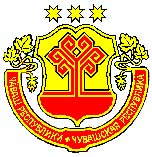 АДМИНИСТРАЦИЯКАНАШСКОГО РАЙОНАЧУВАШСКОЙ РЕСПУБЛИКИПОСТАНОВЛЕНИЕ27.01.2021 № 50город КанашОтветственный исполнитель: отдел организационно-контрольной и кадровой работы администрации Канашского района Чувашской РеспубликиДата составления проекта муниципальной программы:14 декабря 2018 годаНепосредственный исполнитель муниципальной программы:Заведующий сектором юридической службы отдела организационно-контрольной и кадровой работы администрации Канашского района Чувашской РеспубликиВасильева Марина Георгиевнател. (88353) 2-27-91, e-mail: kan-urist@cap.ruОтветственный исполнитель Программы-отдел организационно-контрольной и кадровой работы администрация Канашского района Чувашской РеспубликиСоисполнители Программы-управление образования администрации Канашского района, сектор культуры и по делам архивов администрации Канашского района, сектор по физической культуре и спорту администрации Канашского района, сектор юридической службы отдела организационно-контрольной и кадровой работы администрации Канашского района, отдел по развитию общественной инфраструктуры администрации Канашского района, сектор информатизации администрации Канашского района, сектор экономики администрации Канашского района, сектор опеки и попечительства администрации Канашского района, комиссия по делам несовершеннолетних и защите их прав при администрации Канашского районаУчастники Программы-ОМВД России по Канашскому району (по согласованию), отдел надзорной деятельности и профилактической работы по г. Канаш и Канашскому району Управления надзорной деятельности ГУ МЧС России по Чувашской Республике (по согласованию), БУ «Канашская центральная районная больница им. Ф.Г.Григорьева» Министерства здравоохранения Чувашской Республики (по согласованию), отдел казенного учреждения Чувашской Республики «Центр занятости населения Чувашской Республики» Министерства труда и социальной защиты Чувашской Республики по г. Канашу (по согласованию), Канашский межмуниципальный ФКУ УИИ УФСИН России по Чувашской Республике - Чувашии (по согласованию), Отделение лицензионно-разрешительной работы (по городу Канашу, Батыревскому, Канашскому, Комсомольскому, Урмарскому, Шемуршинскому, Яльчикскому и Янтиковскому районам) отдела Росгвардии по Чувашской Республике (по согласованию), сельские поселения Канашского района (по согласованию)Подпрограммы Программы-«Профилактика правонарушений в Канашском районе Чувашской Республики»;«Профилактика незаконного потребления наркотических средств, психотропных веществ и новых потенциально опасных психоактивных веществ наркомании и правонарушений, связанных с незаконным оборотом наркотических средств, психотропных веществ и новых потенциально опасных психоактивных веществ в Канашском районе Чувашской Республики»;«Предупреждение детской беспризорности, безнадзорности и правонарушений несовершеннолетних в Канашском районе Чувашской Республики»;«Обеспечение реализации муниципальной программы «Обеспечение общественного порядка и противодействие преступности в Канашском районе Чувашской Республики»  на 2019 - 2035 годыЦели Программы-совершенствование взаимодействия правоохранительных, органов местного самоуправления Канашского района Чувашской Республики, граждан, их объединений, участвующих в охране общественного порядка (далее - общественные объединения) в сфере профилактики правонарушений, в профилактике безнадзорности и правонарушений несовершеннолетних, семейного неблагополучия, а также действенный контроль за процессами, происходящими в подростковой среде, снижение уровня преступности, в том числе в отношении несовершеннолетних в Канашском районе Чувашской Республики;совершенствование системы мер по сокращению предложения и спроса на наркотические средства и психотропные вещества;сокращение распространения наркомании и связанных с ней негативных социальных последствий;создание единой информационной среды, обеспечивающей эффективное и незамедлительное реагирование и взаимодействие всех служб, ответственных за обеспечение общественной безопасности, правопорядка и безопасности среды обитанияЗадачи Программы-обеспечение безопасности жизнедеятельности населения;совершенствование системы профилактики правонарушений, повышение ответственности за состояние правопорядка органов местного самоуправления Канашского района Чувашской Республики и всех звеньев правоохранительной системы;совершенствование организационного, нормативно-правового и ресурсного обеспечения антинаркотической деятельности;совершенствование единой системы профилактики немедицинского потребления наркотических средств, психотропных веществ и новых потенциально опасных психоактивных веществ различными категориями населения;снижение уровня подростковой преступности на территории Канашского района Чувашской РеспубликиЦелевые индикаторы (показатели) Программы-к 2036 году будут достигнуты следующие показатели:доля ранее судимых лиц от общего числа лиц, привлеченных к уголовной ответственности до 64,3 процентов;уровень преступлений, совершенных на улицах и в других общественных местах на 10 тыс. населения до 20,7 процентов;доля лиц, совершивших преступления в состоянии алкогольного опьянения от общего числа лиц, привлеченных к уголовной ответственности до 36,1 процентов;число несовершеннолетних, совершивших преступления, в расчете на 1 тыс. несовершеннолетних в возрасте от 14 до 18 лет до 6,4 человек;доля расследованных преступлений превентивной направленности в общем массиве расследованных преступлений до 30,9 процентов;доля детей, охваченных образовательными программами дополнительного образования детей, в общей численности детей и молодежи - 44,0 процентов;стабилизация числа лиц, больных наркоманией, на уровне 14,0 на 10 тыс. населения;рост доли выявленных тяжких и особо тяжких преступлений, связанных с незаконным оборотом наркотических средств до 57,2 процентов;число несовершеннолетних, совершивших преступления, в расчете на 1 тыс. несовершеннолетних в возрасте от 14 до 18 лет – 2,6 человекаЭтапы и сроки реализации Программы-2019 - 2035 годы:1 этап - 2019 - 2025 годы;2 этап - 2026 - 2030 годы;3 этап - 2031 - 2035 годыОбъем средств бюджета Канашского района на финансирование Программы и прогнозная оценка привлекаемых на реализацию ее целей средств федерального бюджета, республиканского бюджета Чувашской Республики, внебюджетных источников-Прогнозируемый объем финансирования мероприятий в 2019 - 2035 годах составляет 15518,9 тыс. рублей, в том числе:в 2019 году - 1114,6 тыс. рублей;в 2020 году – 1340,2 тыс. рублей;в 2021 году – 1210,9 тыс. рублей;в 2022 году – 1083,0 тыс. рублей;в 2023 году – 1083,0 тыс. рублей;в 2024 году - 725,5 тыс. рублей;в 2025 году - 761,7 тыс. рублей;в 2026 - 2030 годах - 4000,0 тыс. рублей;в 2031 - 2035 годах - 4200,0 тыс. рублей, за счет бюджета Канашского района Чувашской Республики на – 8615,5 тыс. рублей, из них:в 2019 году - 483,0 тыс. рублей;в 2020 году – 696,0 тыс. рублей;в 2021 году – 547,0 тыс. рублей;в 2022 году – 400,4 тыс. рублей;в 2023 году – 400,4 тыс. рублей;в 2024 году - 381,9 тыс. рублей;в 2025 году - 400,9 тыс. рублей;в 2026 - 2030 годах - 2330,2 тыс. рублей;в 2031 - 2035 годах - 2975,7 тыс. рублей;за счет бюджетов сельских поселений Канашского района Чувашской Республики на - 10,0 тыс. рублей.Объемы бюджетных ассигнований уточняются ежегодно при формировании бюджета Канашского района Чувашской Республики на очередной финансовый годОжидаемые результаты реализации Программы-реализация муниципальной программы позволит:снизить количество преступлений, совершенных лицами, ранее их совершавшими;снизить количество преступлений, совершенных лицами в состоянии алкогольного опьянения;снизить количество преступлений на улицах и в других общественных местах;увеличить количество лиц асоциального поведения, охваченных системой профилактических мер;снизить масштабы незаконного потребления наркотических средств и психотропных веществ;расширить охват несовершеннолетних асоциального поведения профилактическими мерами;снизить число несовершеннолетних, совершивших преступленияNппЦелевой индикатор и показатель (наименование)Единица измеренияЗначения целевых индикаторов и показателей по годамЗначения целевых индикаторов и показателей по годамЗначения целевых индикаторов и показателей по годамЗначения целевых индикаторов и показателей по годамЗначения целевых индикаторов и показателей по годамЗначения целевых индикаторов и показателей по годамЗначения целевых индикаторов и показателей по годамЗначения целевых индикаторов и показателей по годамЗначения целевых индикаторов и показателей по годамЗначения целевых индикаторов и показателей по годамNппЦелевой индикатор и показатель (наименование)Единица измерения201820192020202120222023202420252030203512345678910111213Муниципальная программа «Обеспечение общественного порядка и противодействие преступности в Канашском районе Чувашской Республики» на 2019 - 2035 годыМуниципальная программа «Обеспечение общественного порядка и противодействие преступности в Канашском районе Чувашской Республики» на 2019 - 2035 годыМуниципальная программа «Обеспечение общественного порядка и противодействие преступности в Канашском районе Чувашской Республики» на 2019 - 2035 годыМуниципальная программа «Обеспечение общественного порядка и противодействие преступности в Канашском районе Чувашской Республики» на 2019 - 2035 годыМуниципальная программа «Обеспечение общественного порядка и противодействие преступности в Канашском районе Чувашской Республики» на 2019 - 2035 годыМуниципальная программа «Обеспечение общественного порядка и противодействие преступности в Канашском районе Чувашской Республики» на 2019 - 2035 годыМуниципальная программа «Обеспечение общественного порядка и противодействие преступности в Канашском районе Чувашской Республики» на 2019 - 2035 годыМуниципальная программа «Обеспечение общественного порядка и противодействие преступности в Канашском районе Чувашской Республики» на 2019 - 2035 годыМуниципальная программа «Обеспечение общественного порядка и противодействие преступности в Канашском районе Чувашской Республики» на 2019 - 2035 годыМуниципальная программа «Обеспечение общественного порядка и противодействие преступности в Канашском районе Чувашской Республики» на 2019 - 2035 годыМуниципальная программа «Обеспечение общественного порядка и противодействие преступности в Канашском районе Чувашской Республики» на 2019 - 2035 годыМуниципальная программа «Обеспечение общественного порядка и противодействие преступности в Канашском районе Чувашской Республики» на 2019 - 2035 годыМуниципальная программа «Обеспечение общественного порядка и противодействие преступности в Канашском районе Чувашской Республики» на 2019 - 2035 годы1.Доля преступлений, совершенных на улицах, в общем числе зарегистрированных преступленийпроцентов10,811,411,421,321,221,121,020,920,820,72.Распространенность преступлений в сфере незаконного оборота наркотиковпреступлений на 10 тыс. населения0,030,162,03,93,83,73,63,53,43,33.Число несовершеннолетних, совершивших преступления, в расчете на 1 тыс. несовершеннолетних в возрасте от 14 до 18 летчеловек2,27,27,17,06,96,86,76,66,56,4Подпрограмма «Профилактика правонарушений в Канашском районе»Подпрограмма «Профилактика правонарушений в Канашском районе»Подпрограмма «Профилактика правонарушений в Канашском районе»Подпрограмма «Профилактика правонарушений в Канашском районе»Подпрограмма «Профилактика правонарушений в Канашском районе»Подпрограмма «Профилактика правонарушений в Канашском районе»Подпрограмма «Профилактика правонарушений в Канашском районе»Подпрограмма «Профилактика правонарушений в Канашском районе»Подпрограмма «Профилактика правонарушений в Канашском районе»Подпрограмма «Профилактика правонарушений в Канашском районе»Подпрограмма «Профилактика правонарушений в Канашском районе»Подпрограмма «Профилактика правонарушений в Канашском районе»Подпрограмма «Профилактика правонарушений в Канашском районе»1.Доля преступлений, совершенных лицами, ранее их совершавшими, в общем числе раскрытых преступленийпроцентов63,063,250,064,964,864,764,664,564,464,32.Доля преступлений, совершенных лицами в состоянии алкогольного опьянения, в общем числе раскрытых преступленийпроцентов51,138,338,137,837,637,537,237,136,636,13.Доля расследованных преступлений превентивной направленности в общем массиве расследованных преступленийпроцентов33,331,130,230,330,430,530,630,730,830,94.Доля трудоустроенных лиц, освободившихся из мест лишения свободы, обратившихся в центры занятости населения, в общем количестве лиц, освободившихся из мест лишения свободы и обратившихся в органы службы занятостипроцентов55,055,556,056,557,057,558,058,561,063,55.Доля трудоустроенных лиц, осужденных к уголовным наказаниям, не связанным с лишением свободы, обратившихся в центры занятости населения, в общем количестве лиц, осужденных к уголовным наказаниям, не связанным с лишением свободы, обратившихся в органы службы занятостипроцентов50,050,551,051,552,052,553,053,556,058,56.Доля осужденных к исправительным работам, охваченных трудом, в общем количестве лиц, подлежащих привлечению к отбыванию наказания в виде исправительных работпроцентов99,9799,9899,9999,9999,9999,9999,9999,9999,9999,99Подпрограмма «Профилактика незаконного потребления наркотических средств, психотропных веществ и новых потенциально опасных психоактивных веществ наркомании и правонарушений, связанных с незаконным оборотом наркотических средств, психотропных веществ и новых потенциально опасных психоактивных веществ в Канашском районе Чувашской Республики»Подпрограмма «Профилактика незаконного потребления наркотических средств, психотропных веществ и новых потенциально опасных психоактивных веществ наркомании и правонарушений, связанных с незаконным оборотом наркотических средств, психотропных веществ и новых потенциально опасных психоактивных веществ в Канашском районе Чувашской Республики»Подпрограмма «Профилактика незаконного потребления наркотических средств, психотропных веществ и новых потенциально опасных психоактивных веществ наркомании и правонарушений, связанных с незаконным оборотом наркотических средств, психотропных веществ и новых потенциально опасных психоактивных веществ в Канашском районе Чувашской Республики»Подпрограмма «Профилактика незаконного потребления наркотических средств, психотропных веществ и новых потенциально опасных психоактивных веществ наркомании и правонарушений, связанных с незаконным оборотом наркотических средств, психотропных веществ и новых потенциально опасных психоактивных веществ в Канашском районе Чувашской Республики»Подпрограмма «Профилактика незаконного потребления наркотических средств, психотропных веществ и новых потенциально опасных психоактивных веществ наркомании и правонарушений, связанных с незаконным оборотом наркотических средств, психотропных веществ и новых потенциально опасных психоактивных веществ в Канашском районе Чувашской Республики»Подпрограмма «Профилактика незаконного потребления наркотических средств, психотропных веществ и новых потенциально опасных психоактивных веществ наркомании и правонарушений, связанных с незаконным оборотом наркотических средств, психотропных веществ и новых потенциально опасных психоактивных веществ в Канашском районе Чувашской Республики»Подпрограмма «Профилактика незаконного потребления наркотических средств, психотропных веществ и новых потенциально опасных психоактивных веществ наркомании и правонарушений, связанных с незаконным оборотом наркотических средств, психотропных веществ и новых потенциально опасных психоактивных веществ в Канашском районе Чувашской Республики»Подпрограмма «Профилактика незаконного потребления наркотических средств, психотропных веществ и новых потенциально опасных психоактивных веществ наркомании и правонарушений, связанных с незаконным оборотом наркотических средств, психотропных веществ и новых потенциально опасных психоактивных веществ в Канашском районе Чувашской Республики»Подпрограмма «Профилактика незаконного потребления наркотических средств, психотропных веществ и новых потенциально опасных психоактивных веществ наркомании и правонарушений, связанных с незаконным оборотом наркотических средств, психотропных веществ и новых потенциально опасных психоактивных веществ в Канашском районе Чувашской Республики»Подпрограмма «Профилактика незаконного потребления наркотических средств, психотропных веществ и новых потенциально опасных психоактивных веществ наркомании и правонарушений, связанных с незаконным оборотом наркотических средств, психотропных веществ и новых потенциально опасных психоактивных веществ в Канашском районе Чувашской Республики»Подпрограмма «Профилактика незаконного потребления наркотических средств, психотропных веществ и новых потенциально опасных психоактивных веществ наркомании и правонарушений, связанных с незаконным оборотом наркотических средств, психотропных веществ и новых потенциально опасных психоактивных веществ в Канашском районе Чувашской Республики»Подпрограмма «Профилактика незаконного потребления наркотических средств, психотропных веществ и новых потенциально опасных психоактивных веществ наркомании и правонарушений, связанных с незаконным оборотом наркотических средств, психотропных веществ и новых потенциально опасных психоактивных веществ в Канашском районе Чувашской Республики»Подпрограмма «Профилактика незаконного потребления наркотических средств, психотропных веществ и новых потенциально опасных психоактивных веществ наркомании и правонарушений, связанных с незаконным оборотом наркотических средств, психотропных веществ и новых потенциально опасных психоактивных веществ в Канашском районе Чувашской Республики»1.Удельный вес наркопреступлений в общем количестве зарегистрированных преступных деянийпроцентов6,35,95,55,45,35,25,15,04,94,82.Доля выявленных тяжких и особо тяжких преступлений, связанных с незаконным оборотом наркотических средств, в общем количестве зарегистрированных преступлений, связанных с незаконным оборотом наркотических средствпроцентов57,757,857,957,857,757,657,557,457,357,23.Удельный вес несовершеннолетних лиц в общем числе лиц, привлеченных к уголовной ответственности за совершение наркопреступленийпроцентов5,15,05,04,94,84,74,74,64,34,04.Доля детей, подростков и лиц до 25 лет, вовлеченных в мероприятия по профилактике незаконного потребления наркотиков, в общей численности указанной категории населенияпроцентов262830323436384042445.Доля больных наркоманией, привлеченных к мероприятиям медицинской и социальной реабилитации, в общем числе больных наркоманией, пролеченных стационарнопроцентов36373838,138,238,338,438,539,040,06.Число больных наркоманией, находящихся в ремиссии свыше двух лет, на 100 больных среднегодового контингентапроцентов12,012,212,512,612,712,812,913,013,514,0Подпрограмма «Предупреждение детской беспризорности, безнадзорности и правонарушений несовершеннолетних в Канашском районе Чувашской Республики»                                                                                                                                                                                         Подпрограмма «Предупреждение детской беспризорности, безнадзорности и правонарушений несовершеннолетних в Канашском районе Чувашской Республики»                                                                                                                                                                                         Подпрограмма «Предупреждение детской беспризорности, безнадзорности и правонарушений несовершеннолетних в Канашском районе Чувашской Республики»                                                                                                                                                                                         Подпрограмма «Предупреждение детской беспризорности, безнадзорности и правонарушений несовершеннолетних в Канашском районе Чувашской Республики»                                                                                                                                                                                         Подпрограмма «Предупреждение детской беспризорности, безнадзорности и правонарушений несовершеннолетних в Канашском районе Чувашской Республики»                                                                                                                                                                                         Подпрограмма «Предупреждение детской беспризорности, безнадзорности и правонарушений несовершеннолетних в Канашском районе Чувашской Республики»                                                                                                                                                                                         Подпрограмма «Предупреждение детской беспризорности, безнадзорности и правонарушений несовершеннолетних в Канашском районе Чувашской Республики»                                                                                                                                                                                         Подпрограмма «Предупреждение детской беспризорности, безнадзорности и правонарушений несовершеннолетних в Канашском районе Чувашской Республики»                                                                                                                                                                                         Подпрограмма «Предупреждение детской беспризорности, безнадзорности и правонарушений несовершеннолетних в Канашском районе Чувашской Республики»                                                                                                                                                                                         Подпрограмма «Предупреждение детской беспризорности, безнадзорности и правонарушений несовершеннолетних в Канашском районе Чувашской Республики»                                                                                                                                                                                         Подпрограмма «Предупреждение детской беспризорности, безнадзорности и правонарушений несовершеннолетних в Канашском районе Чувашской Республики»                                                                                                                                                                                         Подпрограмма «Предупреждение детской беспризорности, безнадзорности и правонарушений несовершеннолетних в Канашском районе Чувашской Республики»                                                                                                                                                                                         Подпрограмма «Предупреждение детской беспризорности, безнадзорности и правонарушений несовершеннолетних в Канашском районе Чувашской Республики»                                                                                                                                                                                         1.Доля преступлений, совершенных несовершеннолетними, в общем числе преступленийпроцентов2,33,53,43,33,23,13,02,92,82,6СтатусНаименование муниципальной программы Чувашской Республики, подпрограммы муниципальной программы Канашского района Чувашской Республики, основного мероприятияКод бюджетной классификацииКод бюджетной классификацииИсточники финансированияРасходы по годам, тыс. рублейРасходы по годам, тыс. рублейРасходы по годам, тыс. рублейРасходы по годам, тыс. рублейРасходы по годам, тыс. рублейРасходы по годам, тыс. рублейРасходы по годам, тыс. рублейРасходы по годам, тыс. рублейРасходы по годам, тыс. рублейСтатусНаименование муниципальной программы Чувашской Республики, подпрограммы муниципальной программы Канашского района Чувашской Республики, основного мероприятияглавный распорядитель бюджетных средствцелевая статья расходовИсточники финансирования20192020202120222023202420252026 - 20302031 - 20351234567891011121314Муниципальная программа«Обеспечение общественного порядка и противодействие преступности в Канашском районе Чувашской Республики»Всего1114,61340,21210,91083,01083,0725,5761,74000,04200,0Муниципальная программа«Обеспечение общественного порядка и противодействие преступности в Канашском районе Чувашской Республики»xxреспубликанский бюджет Чувашской Республики621,6644,2663,9682,6682,6725,5761,74000,04200,0Муниципальная программа«Обеспечение общественного порядка и противодействие преступности в Канашском районе Чувашской Республики»xxбюджет Канашского района483,0696,0547,0400,4400,40000Муниципальная программа«Обеспечение общественного порядка и противодействие преступности в Канашском районе Чувашской Республики»xxбюджет сельских поселений10,000000000Подпрограмма«Профилактика правонарушений в Канашском районе Чувашской Республики»Всего468,0628,0492,0400,0400,00000Подпрограмма«Профилактика правонарушений в Канашском районе Чувашской Республики»xxреспубликанский бюджет Чувашской Республики0,00,00,00,00,00,00,00,00,0Подпрограмма«Профилактика правонарушений в Канашском районе Чувашской Республики»xxбюджет Канашского района458,0628,0492,0400,0400,00,00,00,00,0Подпрограмма«Профилактика правонарушений в Канашском районе Чувашской Республики»xxбюджет сельских поселений10,000000000Основное мероприятие 1Дальнейшее развитие многоуровневой системы профилактики правонарушенийВсего400,0590,0450,0400,0400,00,00,00,00,0Основное мероприятие 1Дальнейшее развитие многоуровневой системы профилактики правонарушенийxxреспубликанский бюджет Чувашской Республики0,00,00,00,00,00,00,00,00,0Основное мероприятие 1Дальнейшее развитие многоуровневой системы профилактики правонарушенийxxбюджет Канашского района390,0590,0450,0400,0400,00,00,00,00,0Основное мероприятие 1Дальнейшее развитие многоуровневой системы профилактики правонарушенийxxбюджет сельских поселений10,000000000Основное мероприятие 2Профилактика и предупреждение рецидивной преступности, ресоциализация и адаптация лиц, освободившихся из мест лишения свободы, и лиц, осужденных к уголовным наказаниям, не связанным с лишением свободыВсего5,03,02,00,00,00,00,00,00,0Основное мероприятие 2Профилактика и предупреждение рецидивной преступности, ресоциализация и адаптация лиц, освободившихся из мест лишения свободы, и лиц, осужденных к уголовным наказаниям, не связанным с лишением свободыxxреспубликанский бюджет Чувашской Республики0,00,00,00,00,00,00,00,00,0Основное мероприятие 2Профилактика и предупреждение рецидивной преступности, ресоциализация и адаптация лиц, освободившихся из мест лишения свободы, и лиц, осужденных к уголовным наказаниям, не связанным с лишением свободыxxбюджет Канашского района5,03,02,00,00,00,00,00,00,0Основное мероприятие 3Профилактика и предупреждение бытовой преступности, а также преступлений, совершенных в состоянии алкогольного опьяненияВсего18,020,020,00,00,00,00,00,00,0Основное мероприятие 3Профилактика и предупреждение бытовой преступности, а также преступлений, совершенных в состоянии алкогольного опьяненияxxреспубликанский бюджет Чувашской Республики0,00,00,00,00,00,00,00,00,0Основное мероприятие 3Профилактика и предупреждение бытовой преступности, а также преступлений, совершенных в состоянии алкогольного опьяненияxxбюджет Канашского района18,020,020,00,00,00,00,00,00,0Основное мероприятие 4Помощь лицам, пострадавшим от правонарушений или подверженным риску стать таковымиВсего0,00,00,00,00,00,00,00,00,0Основное мероприятие 4Помощь лицам, пострадавшим от правонарушений или подверженным риску стать таковымиxxреспубликанский бюджет Чувашской Республики0,00,00,00,00,00,00,00,00,0Основное мероприятие 4Помощь лицам, пострадавшим от правонарушений или подверженным риску стать таковымиxxбюджет Канашского района0,00,00,00,00,00,00,00,00,0Основное мероприятие 5Информационно-методическое обеспечение профилактики правонарушений и повышение уровня правовой культуры населенияВсего15,015,020,00,00,00,00,00,00,0Основное мероприятие 5Информационно-методическое обеспечение профилактики правонарушений и повышение уровня правовой культуры населенияxxреспубликанский бюджет Чувашской Республики0,00,00,00,00,00,00,0Основное мероприятие 5Информационно-методическое обеспечение профилактики правонарушений и повышение уровня правовой культуры населениябюджет Канашского района15,015,020,00,00,00,00,00,00,0Основное мероприятие 6Ремонт участковых пунктов полицииxxбюджет сельских поселений10,00,00,00,00,00,00,00,00,0Подпрограмма«Профилактика незаконного потребления наркотических средств, психотропных веществ и новых потенциально опасных психоактивных веществ наркомании и правонарушений, связанных с незаконным оборотом наркотических средств, психотропных веществ и новых потенциально опасных психоактивных веществ в Канашском районе Чувашской Республики»Всего25,025,025,00,00,00,00,00,00,0Подпрограмма«Профилактика незаконного потребления наркотических средств, психотропных веществ и новых потенциально опасных психоактивных веществ наркомании и правонарушений, связанных с незаконным оборотом наркотических средств, психотропных веществ и новых потенциально опасных психоактивных веществ в Канашском районе Чувашской Республики»xxреспубликанский бюджет Чувашской Республики0,00,00,00,00,00,00,00,00,0Подпрограмма«Профилактика незаконного потребления наркотических средств, психотропных веществ и новых потенциально опасных психоактивных веществ наркомании и правонарушений, связанных с незаконным оборотом наркотических средств, психотропных веществ и новых потенциально опасных психоактивных веществ в Канашском районе Чувашской Республики»бюджет Канашского района25,025,025,00,00,00,00,00,00,0Основное мероприятие 1Совершенствование системы мер по сокращению предложения наркотиковВсего0,00,00,00,00,00,00,00,00,0Основное мероприятие 1Совершенствование системы мер по сокращению предложения наркотиковxxреспубликанский бюджет Чувашской Республики0,00,00,00,00,00,00,00,00,0Основное мероприятие 1Совершенствование системы мер по сокращению предложения наркотиковбюджет Канашского района0,00,00,00,00,00,00,00,00,0Основное мероприятие 2Совершенствование системы мер по сокращению спроса на наркотикиВсего0,00,00,00,00,00,00,00,00,0Основное мероприятие 2Совершенствование системы мер по сокращению спроса на наркотикиxxреспубликанский бюджет Чувашской Республики0,00,00,00,00,00,00,00,00,0Основное мероприятие 2Совершенствование системы мер по сокращению спроса на наркотикибюджет Канашского района0,00,00,00,00,00,00,00,00,0Основное мероприятие 3Совершенствование организационно-правового и ресурсного обеспечения антинаркотической деятельностиВсего25,025,025,00,00,00,00,00,00,0Основное мероприятие 3Совершенствование организационно-правового и ресурсного обеспечения антинаркотической деятельностиxxреспубликанский бюджет Чувашской Республики0,00,00,00,00,00,00,00,00,0Основное мероприятие 3Совершенствование организационно-правового и ресурсного обеспечения антинаркотической деятельностибюджет Канашского района25,025,025,00,00,00,00,00,00,0Основное мероприятие 4Совершенствование системы социальной реабилитации и ресоциализации лиц, находящихся в трудной жизненной ситуации, потребляющих наркотические средства и психотропные вещества в немедицинских целях (за исключением медицинской)Всего0,00,00,00,00,00,00,00,00,0Основное мероприятие 4Совершенствование системы социальной реабилитации и ресоциализации лиц, находящихся в трудной жизненной ситуации, потребляющих наркотические средства и психотропные вещества в немедицинских целях (за исключением медицинской)xxреспубликанский бюджет Чувашской Республики0,00,00,00,00,00,00,00,00,0Основное мероприятие 4Совершенствование системы социальной реабилитации и ресоциализации лиц, находящихся в трудной жизненной ситуации, потребляющих наркотические средства и психотропные вещества в немедицинских целях (за исключением медицинской)бюджет Канашского района0,00,00,00,00,00,00,00,00,0Подпрограмма«Предупреждение детской беспризорности, безнадзорности и правонарушений несовершеннолетних в Канашском районе Чувашской Республики»Всего621,6686,3693,5682,6682,6724,5760,7798,7838,6Подпрограмма«Предупреждение детской беспризорности, безнадзорности и правонарушений несовершеннолетних в Канашском районе Чувашской Республики»xxреспубликанский бюджет Чувашской Республики621,6643,3663,5682,6682,6724,5760,7798,7838,6Подпрограмма«Предупреждение детской беспризорности, безнадзорности и правонарушений несовершеннолетних в Канашском районе Чувашской Республики»бюджет Канашского района0,030,00,00,00,00,00,00,00,0Основное мероприятие 1Предупреждение безнадзорности, беспризорности, правонарушений и антиобщественных действий несовершеннолетних, выявление и устранение причин и условий, способствующих развитию этих негативных явленийВсего621,6643,3957,1657,1690,0724,5760,7798,7838,6Основное мероприятие 1Предупреждение безнадзорности, беспризорности, правонарушений и антиобщественных действий несовершеннолетних, выявление и устранение причин и условий, способствующих развитию этих негативных явленийxxреспубликанский бюджет Чувашской Республики621,6643,3957,1657,1690,0724,5760,7798,7838,6Основное мероприятие 1Предупреждение безнадзорности, беспризорности, правонарушений и антиобщественных действий несовершеннолетних, выявление и устранение причин и условий, способствующих развитию этих негативных явленийбюджет Канашского района0,00,00,00,00,00,00,00,00,0Основное мероприятие 2Работа с семьями, находящимися в социально опасном положении, и оказание им помощи в обучении и воспитании детейВсего0,030,00,00,00,00,00,00,00,0Основное мероприятие 2Работа с семьями, находящимися в социально опасном положении, и оказание им помощи в обучении и воспитании детейxxреспубликанский бюджет Чувашской Республики0,00,00,00,00,00,00,00,00,0Основное мероприятие 2Работа с семьями, находящимися в социально опасном положении, и оказание им помощи в обучении и воспитании детейxxбюджет Канашского района0,030,00,00,00,00,00,00,00,0Подпрограмма «Обеспечение реализации муниципальной программы Канашского района Чувашской Республики «Обеспечение общественного порядка и противодействие преступности в Канашском районе Чувашской Республики» на 2019 - 2035 годыПодпрограмма «Обеспечение реализации муниципальной программы Канашского района Чувашской Республики «Обеспечение общественного порядка и противодействие преступности в Канашском районе Чувашской Республики» на 2019 - 2035 годыВсего0,70,90,40,40,40000Подпрограмма «Обеспечение реализации муниципальной программы Канашского района Чувашской Республики «Обеспечение общественного порядка и противодействие преступности в Канашском районе Чувашской Республики» на 2019 - 2035 годыПодпрограмма «Обеспечение реализации муниципальной программы Канашского района Чувашской Республики «Обеспечение общественного порядка и противодействие преступности в Канашском районе Чувашской Республики» на 2019 - 2035 годыxxреспубликанский бюджет Чувашской Республики0,70,90,90,90,91,01,01,11,2Подпрограмма «Обеспечение реализации муниципальной программы Канашского района Чувашской Республики «Обеспечение общественного порядка и противодействие преступности в Канашском районе Чувашской Республики» на 2019 - 2035 годыПодпрограмма «Обеспечение реализации муниципальной программы Канашского района Чувашской Республики «Обеспечение общественного порядка и противодействие преступности в Канашском районе Чувашской Республики» на 2019 - 2035 годыбюджет Канашского района0,00,00,00,00,00,00,00,00,0Ответственный исполнитель подпрограммы-Сектор юридической службы отдела организационно-контрольной и кадровой работы администрации Канашского района Чувашской РеспубликиСоисполнители Подпрограммы-управление образования администрации Канашского района, сектор по физической культуре и спорту администрации Канашского района, сектор культуры и по делам архивов администрации Канашского района, сектор опеки и попечительства администрации Канашского района, сектор экономики администрации Канашского района, отдел по развитию общественной инфраструктуры администрации Канашского района, сектор специальных программ администрации Канашского района, комиссия по делам несовершеннолетних и защите их прав при администрации Канашского районаУчастники подпрограммы-ОМВД России по Канашскому району (по согласованию), БУ «Канашская центральная районная больница им. Ф.Г.Григорьева» Минздрава Чувашии (по согласованию), отдел казенного учреждения Чувашской Республики «Центр занятости населения Чувашской Республики» Министерства труда и социальной защиты Чувашской Республики по г. Канашу (по согласованию), Канашский межмуниципальный ФКУ УИИ УФСИН России по Чувашской Республике - Чувашии (по согласованию), Отделение лицензионно-разрешительной работы (по городу Канашу, Батыревскому, Канашскому, Комсомольскому, Урмарскому, Шемуршинскому, Яльчикскому и Янтиковскому районам) Отдела Росгвардии по Чувашской Республике (по согласованию), сельские поселения (по согласованию)Цели подпрограммы-совершенствование взаимодействия правоохранительных, контролирующих органов, органов местного самоуправления Канашского района Чувашской Республики (далее - органы местного самоуправления), граждан, их объединений, участвующих в охране общественного порядка (далее - общественные формирования) в сфере профилактики правонарушений и борьбы с преступностью;укрепление законности и правопорядка, обеспечение защиты прав и свобод граждан, имущественных и других интересов граждан и юридических лиц от преступных посягательствЗадачи подпрограммы-совершенствование системы профилактики правонарушений, повышение ответственности за состояние правопорядка органов местного самоуправления и всех звеньев правоохранительной системы;повышение эффективности взаимодействия субъектов профилактики правонарушений, органов местного самоуправления, общественных объединений по предупреждению и пресечению антиобщественных проявлений;повышение роли органов местного самоуправления в вопросах охраны общественного порядка, защиты собственности, прав и свобод граждан, устранения причин и условий, способствующих совершению правонарушений;снижение уровня рецидивной преступности и количества преступлений, совершенных в состоянии алкогольного опьянения;снижение общественной опасности преступных деяний путем предупреждения совершения тяжких и особо тяжких преступлений;развитие системы социальной профилактики правонарушений, в том числе сокращение детской беспризорности, безнадзорности, а также доли несовершеннолетних, совершивших преступления;активизация деятельности советов профилактики, участковых пунктов полиции, содействие участию граждан, общественных объединений в охране правопорядка, профилактике правонарушений, в том числе связанных с бытовым пьянством, алкоголизмом и наркоманией;принятие мер специальной профилактики правонарушений, в том числе совершенствование форм и методов оперативно-розыскной деятельности и криминалистики в целях установления лиц, совершивших преступления, и соблюдения принципа неотвратимости наказания;оказание помощи в ресоциализации лиц, освободившихся из мест лишения свободы;повышение уровня правовой культуры и информированности населения;создание безопасной обстановки на улицах и в других общественных местах, в том числе путем более широкого распространения и внедрения современных технических средств охраны правопорядкаЦелевые индикаторы и показатели подпрограммы-к 2036 году предусматривается достижение следующих показателей:доля ранее судимых лиц от общего числа лиц, привлеченных к уголовной ответственности до 64,3%;уровень преступлений, совершенных на улицах и в других общественных местах на 10 тыс. населения до 20,7%;доля лиц, совершивших преступления в состоянии алкогольного опьянения от общего числа лиц, привлеченных к уголовной ответственности до 36,1%;доля расследованных преступлений превентивной направленности в общем массиве расследованных преступлений 30,9%Срок реализации подпрограммы-2019 - 2035 годы:1 этап - 2019 - 2025 годы;2 этап - 2026 - 2030 годы;3 этап - 2031 - 2035 годыОбъемы финансирования подпрограммы с разбивкой по годам реализации-прогнозируемый объем бюджетных ассигнований подпрограммы в 2019 - 2035 годах составит 15518,9 тыс. рублей,в том числе за счет средств бюджета Канашского района Чувашской Республики – 8615,5 тыс. рублей, из них:в 2019 году - 483,0 тыс. рублей;в 2020 году – 696,0 тыс. рублей;в 2021 году – 547,0 тыс. рублей;в 2022 году – 400,4 тыс. рублей;в 2023 году – 400,4 тыс. рублей;в 2024 году - 381,9 тыс. рублей;в 2025 году - 400,9 тыс. рублей;в 2026 - 2030 годах - 2330,2 тыс. рублей;в 2031 - 2035 годах - 2975,7 тыс. рублейОжидаемые результаты реализации подпрограммы-ожидаемыми результатами реализации подпрограммы являются:стабилизация оперативной обстановки;снижение количества общественно-опасных преступлений за счет предупреждения совершения тяжких и особо тяжких преступлений;сокращение уровня рецидивной преступности, доли несовершеннолетних преступников, снижение криминогенности общественных мест;снижение тяжести последствий от преступных посягательств, дорожно-транспортных происшествий и повышение возмещаемости нанесенного гражданам ущерба;увеличение количества лиц асоциального поведения, охваченных системой профилактических мер;повышение доверия населения к правоохранительным органам, а также правовой культуры населения;сохранение трудоспособности граждан за счет сокращения числа погибших и снижения тяжести последствий преступных посягательств.NппЦелевой индикатор и показатель (наименование)Единица измеренияЗначения целевых индикаторов и показателей по годамЗначения целевых индикаторов и показателей по годамЗначения целевых индикаторов и показателей по годамЗначения целевых индикаторов и показателей по годамЗначения целевых индикаторов и показателей по годамЗначения целевых индикаторов и показателей по годамЗначения целевых индикаторов и показателей по годамЗначения целевых индикаторов и показателей по годамЗначения целевых индикаторов и показателей по годамЗначения целевых индикаторов и показателей по годамNппЦелевой индикатор и показатель (наименование)Единица измерения2018201920202021202220232024202520302035123456789101112131.Доля преступлений, совершенных лицами, ранее их совершавшими, в общем числе раскрытых преступленийпроцентов63,063,250,064,964,864,764,664,564,464,32.Доля преступлений, совершенных лицами в состоянии алкогольного опьянения, в общем числе раскрытых преступленийпроцентов51,138,338,137,837,637,537,237,136,636,13.Доля расследованных преступлений превентивной направленности в общем массиве расследованных преступленийпроцентов33,331,130,230,330,430,530,630,730,830,94.Доля трудоустроенных лиц, освободившихся из мест лишения свободы, обратившихся в центры занятости населения, в общем количестве лиц, освободившихся из мест лишения свободы и обратившихся в органы службы занятостипроцентов55,055,556,056,557,057,558,058,561,063,55.Доля трудоустроенных лиц, осужденных к уголовным наказаниям, не связанным с лишением свободы, обратившихся в центры занятости населения, в общем количестве лиц, осужденных к уголовным наказаниям, не связанным с лишением свободы, обратившихся в органы службы занятостипроцентов50,050,551,051,552,052,553,053,556,058,56.Доля осужденных к исправительным работам, охваченных трудом, в общем количестве лиц, подлежащих привлечению к отбыванию наказания в виде исправительных работпроцентов99,9799,9899,9999,9999,9999,9999,9999,9999,9999,99СтатусНаименование муниципальной программы Чувашской Республики, подпрограммы муниципальной программы Канашского района Чувашской Республики, основного мероприятияКод бюджетной классификацииКод бюджетной классификацииИсточники финансированияРасходы по годам, тыс. рублейРасходы по годам, тыс. рублейРасходы по годам, тыс. рублейРасходы по годам, тыс. рублейРасходы по годам, тыс. рублейРасходы по годам, тыс. рублейРасходы по годам, тыс. рублейРасходы по годам, тыс. рублейРасходы по годам, тыс. рублейСтатусНаименование муниципальной программы Чувашской Республики, подпрограммы муниципальной программы Канашского района Чувашской Республики, основного мероприятияглавный распорядитель бюджетных средствцелевая статья расходовИсточники финансирования20192020202120222023202420252026 - 20302031 - 20351234567891011121314Подпрограмма«Профилактика правонарушений в Канашском районе Чувашской Республики»Всего468,0628,0492,00400,0400,00,00,00,00,0Подпрограмма«Профилактика правонарушений в Канашском районе Чувашской Республики»xxреспубликанский бюджет Чувашской Республики0,00,00,00,00,00,00,00,00,0Подпрограмма«Профилактика правонарушений в Канашском районе Чувашской Республики»бюджет Канашского района458,0628,0492,0400,0400,00,00,00,00,0Подпрограмма«Профилактика правонарушений в Канашском районе Чувашской Республики»бюджет сельских поселений10,00,00,00,00,00,00,00,00,0Основное мероприятие 1Дальнейшее развитие многоуровневой системы профилактики правонарушенийВсего430,0590,0450,0400,0400,00,00,00,00,0Основное мероприятие 1Дальнейшее развитие многоуровневой системы профилактики правонарушенийxxреспубликанский бюджет Чувашской Республики0,00,00,00,00,00,00,00,00,0Основное мероприятие 1Дальнейшее развитие многоуровневой системы профилактики правонарушенийxxбюджет Канашского района430,0590,0450,0400,0400,00,00,00,00,0Основное мероприятие 1Основное мероприятие 1Основное мероприятие 1Ремонт участковых пунктов полицииxxреспубликанский бюджет Чувашской Республики0,00,00,00,00,00,00,00,00,0Основное мероприятие 1Ремонт участковых пунктов полицииxxбюджет Канашского района0,00,00,00,00,00,00,00,00,0Основное мероприятие 1Ремонт участковых пунктов полициибюджет сельских поселений10,00,00,00,00,00,00,00,00,0Основное мероприятие 1Материальное стимулирование народных дружинниковxxбюджет Канашского района390,0590,0450,0400,0400,00,00,00,00,0Основное мероприятие 1Материально-техническое обеспечение народных дружинниковxxреспубликанский бюджет Чувашской Республики0,00,00,00,00,00,00,00,00,0Основное мероприятие 1Материально-техническое обеспечение народных дружинниковxxбюджет Канашского района0,00,00,00,00,00,00,00,00,0Основное мероприятие 2Профилактика и предупреждение рецидивной преступности, ресоциализация и адаптация лиц, освободившихся из мест лишения свободы, и лиц, осужденных к уголовным наказаниям, не связанным с лишением свободыВсего5,03,02,00,00,00,00,00,00,0Основное мероприятие 2Профилактика и предупреждение рецидивной преступности, ресоциализация и адаптация лиц, освободившихся из мест лишения свободы, и лиц, осужденных к уголовным наказаниям, не связанным с лишением свободыxxреспубликанский бюджет Чувашской Республики0,00,00,00,00,00,00,00,00,0Основное мероприятие 2Профилактика и предупреждение рецидивной преступности, ресоциализация и адаптация лиц, освободившихся из мест лишения свободы, и лиц, осужденных к уголовным наказаниям, не связанным с лишением свободыxxбюджет Канашского района5,03,02,00,00,00,00,00,00,0Основное мероприятие 3Профилактика и предупреждение бытовой преступности, а также преступлений, совершенных в состоянии алкогольного опьяненияВсего18,020,020,00,00,00,00,00,00,0Основное мероприятие 3Профилактика и предупреждение бытовой преступности, а также преступлений, совершенных в состоянии алкогольного опьяненияxxреспубликанский бюджет Чувашской Республики0,00,00,00,00,00,00,00,00,0Основное мероприятие 3Профилактика и предупреждение бытовой преступности, а также преступлений, совершенных в состоянии алкогольного опьяненияxxбюджет Канашского района18,020,020,00,00,00,00,00,00,0Основное мероприятие 4Помощь лицам, пострадавшим от правонарушений или подверженным риску стать таковымиВсего0,00,00,00,00,00,00,00,00,0Основное мероприятие 4Помощь лицам, пострадавшим от правонарушений или подверженным риску стать таковымиxxреспубликанский бюджет Чувашской Республики0,00,00,00,00,00,00,00,00,0Основное мероприятие 4Помощь лицам, пострадавшим от правонарушений или подверженным риску стать таковымиxxбюджет Канашского района0,00,00,00,00,00,00,00,00,0Основное мероприятие 5Информационно-методическое обеспечение профилактики правонарушений и повышение уровня правовой культуры населенияВсего15,015,020,00,00,00,00,00,00,0Основное мероприятие 5Информационно-методическое обеспечение профилактики правонарушений и повышение уровня правовой культуры населенияxxреспубликанский бюджет Чувашской Республики0,00,00,00,00,00,00,0Основное мероприятие 5Информационно-методическое обеспечение профилактики правонарушений и повышение уровня правовой культуры населениябюджет Канашского района15,015,020,00,00,00,00,00,00,0Ответственный исполнитель подпрограммыУправление образования администрации Канашского района Чувашской РеспубликиСоисполнитель подпрограммыфинансовый отдел администрации Канашского района, сектор по физической культуре и спорту администрации Канашского района, сектор культуры и по делам архивов администрации Канашского района, сектор информатизации администрации Канашского районаУчастники подпрограммыОМВД России по Канашскому району (по согласованию), сельские поселения Канашского района (по согласованию), БУ «Канашская районная больница им. Ф.Г.Григорьева» Минздрава Чувашии (по согласованию), общественные объединения (по согласованию), средства массовой информации (по согласованию)Цели подпрограммы- профилактика незаконного потребления наркотических средств, психотропных веществ и новых потенциально опасных психоактивных веществ;сокращение распространения наркомании и связанных с ней негативных социальных последствийЗадачи подпрограммы- совершенствование организационного, нормативно-правового и ресурсного обеспечения антинаркотической деятельности;совершенствование единой системы профилактики немедицинского потребления наркотических средств, психотропных веществ и новых потенциально опасных психоактивных веществ различными категориями населения;проведение профилактических мероприятий по сокращению незаконного потребления наркотических средств;ограничение доступности наркотических средств, находящихся в незаконном обороте;совершенствование технологий, способствующих противодействию незаконному обороту наркотических средств;дальнейшее оснащение лечебно-профилактических учреждений Канашского района необходимым лабораторно-диагностическим оборудованием с целью совершенствования системы лечения и реабилитации лиц, больных наркоманиейЦелевые индикаторы и показатели подпрограммык 2035 году предусматривается достижение следующих показателей:снижение заболеваемости синдромом зависимости от наркотических веществ (число больных впервые в жизни установленным диагнозом) до 2,55 на 10 тыс. населения;стабилизация числа лиц, больных наркоманией, на уровне 10,20 на 10 тыс. населения;рост доли выявленных тяжких и особо тяжких преступлений, связанных с незаконным оборотом наркотических средств до 1,6 процентовк 2035 году предусматривается достижение следующих показателей:распространенность преступлений в сфере незаконного оборота наркотиков - 62,1 на 10 тыс. населения;удельный вес наркопреступлений в общем количестве зарегистрированных преступных деяний - 5,5 процента;доля выявленных тяжких и особо тяжких преступлений, связанных с незаконным оборотом наркотических средств, в общем количестве зарегистрированных преступлений, связанных с незаконным оборотом наркотических средств, - 57,9 процента;удельный вес несовершеннолетних лиц в общем числе лиц, привлеченных к уголовной ответственности за совершение наркопреступлений, - 5,2 процента;доля детей, подростков и лиц до 25 лет, вовлеченных в мероприятия по профилактике незаконного потребления наркотиков, в общей численности указанной категории населения - 30 процентов;доля больных наркоманией, привлеченных к мероприятиям медико-социальной реабилитации, в общем числе больных наркоманией, пролеченных стационарно, - 38 процентов;число больных наркоманией, находящихся в ремиссии свыше двух лет, на 100 больных среднегодового контингента - 12,5 процентаСроки и этапы реализации подпрограммы- 2019 - 2035 годы:1 этап - 2019 - 2025 годы;2 этап - 2026 - 2030 годы;3 этап - 2031 - 2035 годыОбъемы финансирования подпрограммы Канашского района с разбивкой по годам ее реализации и прогнозная оценка привлекаемых на реализацию ее целей средств федерального бюджета, республиканского бюджета Чувашской Республики, внебюджетных источниковпрогнозируемый объем финансирования на реализацию мероприятий муниципальной подпрограммы в 2019 - 2035 годах составит 584,24 тыс. рублей, в том числе:в 2019 году - 25,0 тыс. рублей;в 2020 году - 25,0 тыс. рублей;в 2021 году - 25,0 тыс. рублей;в 2022 году - 26,2 тыс. рублей;в 2023 году - 27,5 тыс. рублей;в 2024 году - 28,8 тыс. рублей;в 2025 году - 30,24 тыс. рублей;в 2026 - 2030 годах - 174,5 тыс. рублей;в 2031 - 2035 годах - 222,0 тыс. рублейОжидаемые результаты реализации муниципальной программы- ожидаемыми результатами реализации муниципальной подпрограммы являются:снижение доступности наркотических средств, психотропных веществ и новых потенциально опасных психоактивных веществ для населения Канашского района Чувашской Республики, прежде всего несовершеннолетних;снизить масштабы незаконного потребления наркотических средств, психотропных веществ и новых потенциально опасных психоактивных веществ;увеличение количества изъятых из незаконного оборота наркотических средств, психотропных веществ и новых потенциально опасных психоактивных веществ;увеличение числа детей, подростков, молодежи, охваченных профилактическими мероприятиями;рост доли выявленных тяжких и особо тяжких преступлений, связанных с незаконным оборотом наркотических средств.NппЦелевой индикатор и показатель (наименование)Единица измеренияЗначения целевых индикаторов и показателей по годамЗначения целевых индикаторов и показателей по годамЗначения целевых индикаторов и показателей по годамЗначения целевых индикаторов и показателей по годамЗначения целевых индикаторов и показателей по годамЗначения целевых индикаторов и показателей по годамЗначения целевых индикаторов и показателей по годамЗначения целевых индикаторов и показателей по годамЗначения целевых индикаторов и показателей по годамЗначения целевых индикаторов и показателей по годамNппЦелевой индикатор и показатель (наименование)Единица измерения2018201920202021202220232024202520302035123456789101112131.Удельный вес наркопреступлений в общем количестве зарегистрированных преступных деянийпроцентов6,35,95,55,45,35,25,15,04,94,82.Доля выявленных тяжких и особо тяжких преступлений, связанных с незаконным оборотом наркотических средств, в общем количестве зарегистрированных преступлений, связанных с незаконным оборотом наркотических средствпроцентов57,757,857,960,060,160,260,360,460,560,63.Удельный вес несовершеннолетних лиц в общем числе лиц, привлеченных к уголовной ответственности за совершение наркопреступленийпроцентов5,15,05,04,94,84,74,74,64,34,04.Доля детей, подростков и лиц до 25 лет, вовлеченных в мероприятия по профилактике незаконного потребления наркотиков, в общей численности указанной категории населенияпроцентов262830323436384042445.Доля больных наркоманией, привлеченных к мероприятиям медицинской и социальной реабилитации, в общем числе больных наркоманией, пролеченных стационарнопроцентов36373838,138,238,338,438,539,040,06.Число больных наркоманией, находящихся в ремиссии свыше двух лет, на 100 больных среднегодового контингентапроцентов12,012,212,512,612,712,812,913,013,514,0СтатусНаименование муниципальной программы Чувашской Республики, подпрограммы муниципальной программы Канашского района Чувашской Республики,основного мероприятияКод бюджетной классификацииКод бюджетной классификацииИсточники финансированияРасходы по годам, тыс. рублейРасходы по годам, тыс. рублейРасходы по годам, тыс. рублейРасходы по годам, тыс. рублейРасходы по годам, тыс. рублейРасходы по годам, тыс. рублейРасходы по годам, тыс. рублейРасходы по годам, тыс. рублейРасходы по годам, тыс. рублейСтатусНаименование муниципальной программы Чувашской Республики, подпрограммы муниципальной программы Канашского района Чувашской Республики,основного мероприятияглавный распорядитель бюджетных средствцелевая статья расходовИсточники финансирования20192020202120222023202420252026 - 20302031 - 20351234567891011121314Подпрограмма«Профилактика незаконного потребления наркотических средств, психотропных веществ и новых потенциально опасных психоактивных веществ наркомании и правонарушений, связанных с незаконным оборотом наркотических средств, психотропных веществ и новых потенциально опасных психоактивных веществ в Канашском районе Чувашской Республики»Всего25,025,025,026,227,528,830,24174,5222,0Подпрограмма«Профилактика незаконного потребления наркотических средств, психотропных веществ и новых потенциально опасных психоактивных веществ наркомании и правонарушений, связанных с незаконным оборотом наркотических средств, психотропных веществ и новых потенциально опасных психоактивных веществ в Канашском районе Чувашской Республики»xxреспубликанский бюджет Чувашской Республики0,00,00,00,00,00,00,00,00,0Подпрограмма«Профилактика незаконного потребления наркотических средств, психотропных веществ и новых потенциально опасных психоактивных веществ наркомании и правонарушений, связанных с незаконным оборотом наркотических средств, психотропных веществ и новых потенциально опасных психоактивных веществ в Канашском районе Чувашской Республики»бюджет Канашского района25,025,025,026,227,528,830,24174,5222,0Основное мероприятие 1Совершенствование системы мер по сокращению предложения наркотиковВсего0,00,00,00,00,00,00,00,00,0Основное мероприятие 1Совершенствование системы мер по сокращению предложения наркотиковxxреспубликанский бюджет Чувашской Республики0,00,00,00,00,00,00,00,00,0Основное мероприятие 1Совершенствование системы мер по сокращению предложения наркотиковбюджет Канашского района0,00,00,00,00,00,00,00,00,0Основное мероприятие 2Совершенствование системы мер по сокращению спроса на наркотикиВсего0,00,00,00,00,00,00,00,00,0Основное мероприятие 2Совершенствование системы мер по сокращению спроса на наркотикиxxреспубликанский бюджет Чувашской Республики0,00,00,00,00,00,00,00,00,0Основное мероприятие 2Совершенствование системы мер по сокращению спроса на наркотикибюджет Канашского районаОсновное мероприятие 3Совершенствование организационно-правового и ресурсного обеспечения антинаркотической деятельности в Чувашской РеспубликеВсегоОсновное мероприятие 3Совершенствование организационно-правового и ресурсного обеспечения антинаркотической деятельности в Чувашской РеспубликеВсего0,00,00,00,00,00,00,00,00,0Основное мероприятие 3Совершенствование организационно-правового и ресурсного обеспечения антинаркотической деятельности в Чувашской Республикеxxбюджет Канашского района Чувашской Республики0,00,00,00,00,00,00,00,00,0Основное мероприятие 4Совершенствование системы социальной реабилитации и ресоциализации лиц, находящихся в трудной жизненной ситуации, потребляющих наркотические средства и психотропные вещества в немедицинских целях (за исключением медицинской)бюджет Канашского района25,025,025,026,227,528,830,24174,5222,0Основное мероприятие 4Совершенствование системы социальной реабилитации и ресоциализации лиц, находящихся в трудной жизненной ситуации, потребляющих наркотические средства и психотропные вещества в немедицинских целях (за исключением медицинской)республиканский бюджет0,00,00,00,00,00,00,00,00,0Ответственный исполнитель подпрограммыСоисполнители  подпрограммы	-Участники подпрограммы	-	–управление образования администрации Канашского районауправление образования  администрации Канашского района, комиссия по делам несовершеннолетних и защите их прав при администрации Канашского района, сектор по физической культуре и спорту администрации Канашского района, сектор культуры и по делам архивов администрации Канашского района, сектор опеки и попечительства администрации Канашского районаОМВД России по Канашскому району (по согласованию),  БУ «Канашская центральная районная больница им. Ф.Г. Григорьева» Минздрава Чувашии (по согласованию),  отдел казенного учреждения Чувашской Республики «Центр занятости населения Чувашской Республики» Министерства труда и социальной защиты Чувашской Республики по г. Канашу (по согласованию), Канашский межмуниципальный ФКУ УИИ УФСИН России по Чувашской Республике-Чувашии (по согласованию), сельские поселения (по согласованию)Цель подпрограммы –создание условий для успешной социализации (ресоциализации) несовершеннолетних, формирования у них правового самосознанияЗадачи подпрограммы–снижение уровня безнадзорности, а также числа несовершеннолетних, совершивших преступления;сокращение числа детей и подростков с асоциальным поведением; повышение эффективности взаимодействия органов исполнительной власти Чувашской Республики, органов местного самоуправления в Канашском районе Чувашской Республики, общественных объединений, осуществляющих меры по профилактике безнадзорности и правонарушений несовершеннолетних, по предупреждению и пресечению преступлений, совершаемых несовершеннолетними, и преступлений в отношении них;повышение роли органов исполнительной власти Чувашской Республики, органов местного самоуправления в Канашском районе Чувашской Республики, общественных объединений, осуществляющих меры по профилактике безнадзорности и правонарушений несовершеннолетних, в решении вопросов раннего выявления семей, находящихся в социально опасном положении, и факторов, влекущих за собой их неблагополучиеЦелевой индикатор и показатель подпрограммы–к 2036 году предусматривается достижение следующего целевого индикатора и показателя:доля преступлений, совершенных несовершеннолетними, в общем числе преступлений – 4,4 процентаЭтапы и сроки реализации подпрограммы–2019–2035 годы:1 этап – 2019–2025 годы;2 этап – 2026–2030 годы;3 этап – 2031–2035 годыОбъемы финансирования подпрограммы с разбивкой по годам реализации подпрограммы–прогнозируемые объемы финансирования реализации мероприятий подпрограммы в 2019–
2035 годах за счет республиканского бюджета Чувашской Республики составляют 
13062,9 тыс. рублей, в том числе:в 2019 году – 621,6 тыс. рублей;в 2020 году – 687,3 тыс. рублей;в 2021 году – 693,9 тыс. рублей;в 2022 году – 683,0 тыс. рублей;в 2023 году – 683,0 тыс. рублей;в 2024 году – 743,6 тыс. рублей;в 2025 году – 761,0 тыс. рублей;в 2026–2030 годах – 3994,5 тыс. рублей;в 2031–2035 годах – 4195,0 тыс. рублейОжидаемые результаты реализации подпрограммы–оптимизация деятельности органов местного самоуправления в Канашском районе Чувашской Республики, общественных объединений в сфере профилактики безнадзорности и правонарушений несовершеннолетних;снижение количества правонарушений, совершаемых несовершеннолетними, и преступлений в отношении них;сокращение числа несовершеннолетних с асоциальным поведением; увеличение числа детей в возрасте от 5 до 18 лет, охваченных дополнительным образованием;внедрение эффективных механизмов выявления семей, находящихся в социально опасном положении, их социальной реабилитации;увеличение числа несовершеннолетних с асоциальным поведением, охваченных системой профилактических мер.№ппЦелевой индикатор и показатель (наименование)Единица измеренияЗначения целевых индикаторов и показателей по годамЗначения целевых индикаторов и показателей по годамЗначения целевых индикаторов и показателей по годамЗначения целевых индикаторов и показателей по годамЗначения целевых индикаторов и показателей по годамЗначения целевых индикаторов и показателей по годамЗначения целевых индикаторов и показателей по годамЗначения целевых индикаторов и показателей по годамЗначения целевых индикаторов и показателей по годамЗначения целевых индикаторов и показателей по годам№ппЦелевой индикатор и показатель (наименование)Единица измерения2018201920202021202220232024202520302035123456789101112131.Доля преступлений, совершенных несовершеннолетними, в общем числе преступленийпроцентов5,45,25,04,84,64,44,24,03,83,6СтатусНаименование муниципальной программы Чувашской Республики, подпрограммы муниципальной программы Канашского района Чувашской Республики, основного мероприятияКод бюджетной классификацииКод бюджетной классификацииИсточники финансированияРасходы по годам, тыс. рублейРасходы по годам, тыс. рублейРасходы по годам, тыс. рублейРасходы по годам, тыс. рублейРасходы по годам, тыс. рублейРасходы по годам, тыс. рублейРасходы по годам, тыс. рублейРасходы по годам, тыс. рублейРасходы по годам, тыс. рублейСтатусНаименование муниципальной программы Чувашской Республики, подпрограммы муниципальной программы Канашского района Чувашской Республики, основного мероприятияглавный распорядитель бюджетных средствцелевая статья расходовИсточники финансирования20192020202120222023202420252026–20302031–20351234567891011121314Подпрограмма «Предупреждение детской беспризорности, безнадзорности и правонарушений несовершеннолетних в Канашском районе Чувашской Республики»Всего621,6687,3693,9683,0683,0743,6761,03994,54195,0Подпрограмма «Предупреждение детской беспризорности, безнадзорности и правонарушений несовершеннолетних в Канашском районе Чувашской Республики»xxреспубликанский бюджет Чувашской Республики621,6644,3663,9683,0683,0743,6761,03994,54195,0Подпрограмма «Предупреждение детской беспризорности, безнадзорности и правонарушений несовершеннолетних в Канашском районе Чувашской Республики»бюджет Канашского района0,043,030,00,00,00,00,00,00,0Основное мероприятие 1 Предупреждение безнадзорности, беспризорности, правонарушений и антиобщественных действий несовершеннолетних, выявление и устранение причин и условий, способствующих развитию этих негативных явленийВсего620,9686,4693,5682,6682,6742,6760,03993,54193,0Основное мероприятие 1 Предупреждение безнадзорности, беспризорности, правонарушений и антиобщественных действий несовершеннолетних, выявление и устранение причин и условий, способствующих развитию этих негативных явленийxxреспубликанский бюджет Чувашской Республики620,9643,4663,5682,6682,6742,6760,03993,54193,0Основное мероприятие 1 Предупреждение безнадзорности, беспризорности, правонарушений и антиобщественных действий несовершеннолетних, выявление и устранение причин и условий, способствующих развитию этих негативных явленийбюджет Канашского района0,043,030,00,00,00,00,00,00,0Основное мероприятие 2 Работа с семьями, находящимися в социально опасном положении, и оказание им помощи в обучении и воспитании детейВсего0,00,00,00,00,00,00,00,00,0Основное мероприятие 2 Работа с семьями, находящимися в социально опасном положении, и оказание им помощи в обучении и воспитании детейxxреспубликанский бюджет Чувашской Республики0,00,00,00,00,00,00,00,00,0Основное мероприятие 2 Работа с семьями, находящимися в социально опасном положении, и оказание им помощи в обучении и воспитании детейxxбюджет Канашского района0,00,00,00,00,00,00,00,00,0